Postępowanie o udzielenie zamówienia prowadzone jest w trybie podstawowym na podstawie art. 275 pkt 1 ustawy z dnia 11 września 2019 r. - Prawo zamówień publicznych oraz zgodnie z wymogami określonymi w niniejszej Specyfikacji Warunków Zamówienia, zwanej dalej „SWZ”.Zamawiający nie przewiduje negocjacji.Wspólny Słownik Zamówień (CPV):CPV -  71000000-8Przedmiotem zamówienia jest:Przedmiotem zamówienia jest: ”Wykonanie dokumentacji projektowo-kosztorysowej na remont 
z przebudową i termomodernizacją budynku 507” na terenie Akademii Marynarki Wojennej im. Bohaterów Westerplatte, przy ul. Śmidowicza 69, 81-127 Gdynia, wraz z uzyskaniem prawomocnego pozwolenia na budowę.Opis w załącznik nr 2 do SWZ.Zamawiający informuje, że podstawą do wstępu cudzoziemców na teren Akademii przed przystąpieniem do realizacji umowy jest otrzymanie pozwolenia jednorazowego na wjazd 
w wyniku uzyskania pozytywnej opinii Dyrektora B II Służby Kontrwywiadu Wojskowego (wymóg uzyskania pozytywnej opinii SKW zgodnie z zasadami wynikającymi z Decyzji nr 107/MON Ministra Obrony Narodowej z dnia 18.08.2021 r. w sprawie organizowania współpracy międzynarodowej w resorcie obrony narodowej zmienionej Decyzją Nr 61/MON Ministra Obrony Narodowej z dnia 6 maja 2022 r.) Zamawiający zastrzega, że procedura wyrażenia zgody na realizację umowy przez pracowników nieposiadających obywatelstwa polskiego może potrwać do około 20 dni, a negatywna opinia Dyrektora B II SKW może skutkować nie wpuszczeniem obcokrajowców na teren Uczelni. Ponadto Dyrektor B II SKW może w każdej chwili zwrócić się do realizującego 
z wnioskiem o niezwłoczne podjęcie czynności zmierzających do usunięcia wskazanych cudzoziemców z obszaru chronionego obiektu wojskowego.Z powyższego Wykonawcy nie przysługują żadne roszczenia związane ze zmianą terminu wykonania przedmiotu zamówienia.Termin realizacji zamówienia:240 dni od podpisania umowyZamawiający wymaga, aby wybrany Wykonawca zawarł z nim umowę na warunkach określonych 
w projekcie umowy stanowiącym załącznik nr 3 do SWZ.Zamawiający zastrzega sobie, iż ostateczna treść umowy w stosunku do projektu umowy może ulec zmianie, jednakże wyłącznie w przypadku, gdy zmiana ta nie jest istotna w rozumieniu art. 454 ustawy Prawo Zamówień Publicznych i w zakresie przewidzianym w treści projektu umowy, zgodnie z art. 455 ustawy Prawo Zamówień Publicznych.Zamawiający przewiduje, że wprowadzenie zmian do zawartej Umowy będzie możliwe 
w przypadkach nieprowadzących do istotnej jej zamiany w rozumieniu art.454 ustawy Prawo zamówień publicznych, w przypadkach wskazanych w art.455 ustawy Prawo zamówień publicznych oraz w innym przewidzianych prawem sytuacjach, w sposób i na warunkach określonych w projekcie umowy w § 14, Postępowanie prowadzone jest w języku polskim w formie elektronicznej za pośrednictwem platformy zakupowej (dalej, jako „Platforma”) pod adresem: https://platformazakupowa.pl/W celu skrócenia czasu udzielenia odpowiedzi na pytania preferuje się, aby komunikacja między Zamawiającym a Wykonawcami, w tym wszelkie oświadczenia, wnioski, zawiadomienia oraz informacje, przekazywane były w formie elektronicznej za pośrednictwem platformazakupowa.pl 
i formularza „Wyślij wiadomość do Zamawiającego”. Za datę przekazania (wpływu) oświadczeń, wniosków, zawiadomień oraz informacji przyjmuje się datę ich przesłania za pośrednictwem platformazakupowa.pl poprzez kliknięcie przycisku „Wyślij wiadomość do Zamawiającego”, po których pojawi się komunikat, że wiadomość została wysłana do Zamawiającego.Zamawiający będzie przekazywał wykonawcom informacje w formie elektronicznej za pośrednictwem platformazakupowa.pl. Informacje dotyczące odpowiedzi na pytania, zmiany specyfikacji, zmiany terminu składania i otwarcia ofert Zamawiający będzie zamieszczał na platformie w sekcji “Komunikaty”. Korespondencja, której zgodnie z obowiązującymi przepisami adresatem jest konkretny Wykonawca, będzie przekazywana w formie elektronicznej za pośrednictwem platformazakupowa.pl do konkretnego Wykonawcy.Wykonawca jako podmiot profesjonalny ma obowiązek sprawdzania komunikatów i wiadomości bezpośrednio na platformazakupowa.pl przesłanych przez Zamawiającego, gdyż system powiadomień może ulec awarii lub powiadomienie może trafić do folderu SPAM.Zamawiający, zgodnie z art. 67 ustawy Prawo Zamówień Publicznych, określa wymagania techniczne i organizacyjne sporządzania, wysyłania i odbierania korespondencji elektronicznej, tj.:stały dostęp do sieci Internet o gwarantowanej przepustowości nie mniejszej niż 512 kb/s,komputer klasy PC lub MAC o następującej konfiguracji: pamięć RAM min. 2 GB, procesor Intel Pentium IV 2 GHZ lub nowszy, jeden z systemów operacyjnych - MS Windows wersja 7, Mac Os x 10.4, Linux, lub ich nowsze wersje,zainstalowana dowolna przeglądarka internetowa, w przypadku Internet Explorer minimalnie wersja 10.0, włączona obsługa JavaScript,zainstalowany program Adobe Acrobat Reader lub inny obsługujący format plików.pdf,Platformazakupowa.pl działa według standardu przyjętego w komunikacji sieciowej - kodowanie UTF8,Oznaczenie czasu odbioru danych przez platformę zakupową stanowi datę oraz dokładny czas (hh:mm:ss) generowany wg. czasu lokalnego serwera synchronizowanego z zegarem Głównego Urzędu Miar.Wykonawca, przystępując do niniejszego postępowania o udzielenie zamówienia publicznego:akceptuje warunki korzystania z platformazakupowa.pl określone w Regulaminie zamieszczonym na stronie internetowej pod linkiem  w zakładce „Regulamin" oraz uznaje go za wiążący,zapoznał i stosuje się do Instrukcji składania ofert/wniosków dostępnej pod linkiem. Zamawiający nie ponosi odpowiedzialności za złożenie oferty w sposób niezgodny z Instrukcją korzystania z platformazakupowa.pl, w szczególności za sytuację, gdy Zamawiający zapozna się 
z treścią oferty przed upływem terminu otwarcia ofert (np. złożenie oferty w zakładce „Wyślij wiadomość do Zamawiającego”).Taka oferta zostanie uznana przez Zamawiającego za ofertę handlową i nie będzie brana pod uwagę 
w przedmiotowym postępowaniu ponieważ nie został spełniony obowiązek określony w art. 221 Ustawy Prawo Zamówień Publicznych.Zamawiający informuje, że instrukcje korzystania z platformazakupowa.pl dotyczące 
w szczególności logowania, składania wniosków o wyjaśnienie treści SWZ, składania ofert oraz innych czynności podejmowanych w niniejszym postępowaniu przy użyciu platformazakupowa.pl znajdują się w zakładce „Instrukcje dla Wykonawców" na stronie internetowej pod adresem:https://platformazakupowa.pl/strona/45-instrukcjeZamawiający nie przewiduje sposobu komunikowania się z Wykonawcami w inny sposób niż przy użyciu środków komunikacji elektronicznej, wskazanych w SWZ.Nie dotyczy.Wykonawca jest związany złożoną ofertą od dnia upływu terminu składania ofert do dnia19.06.2024 r. W przypadku, gdy wybór najkorzystniejszej oferty nie nastąpi przed upływem terminu związania ofertą określonego w SWZ, Zamawiający przed upływem terminu związania ofertą zwraca się jednokrotnie do Wykonawców o wyrażenie zgody na przedłużenie tego terminu o wskazywany przez niego okres, nie dłuższy niż 30 dni.Przedłużenie terminu związania ofertą, o którym mowa w ust. 2, wymaga złożenia przez Wykonawcę pisemnego oświadczenia o wyrażeniu zgody na przedłużenie terminu związania ofertą.Oferta, wniosek oraz przedmiotowe środki dowodowe, (jeżeli były wymagane) składane elektronicznie muszą zostać podpisane elektronicznym kwalifikowanym podpisem lub podpisem zaufanym lub podpisem osobistym. W procesie składania oferty, wniosku w tym przedmiotowych środków dowodowych na platformie, kwalifikowany podpis elektroniczny Wykonawca może złożyć bezpośrednio na dokumencie, który następnie przesyła do systemu przez platformazakupowa.pl oraz dodatkowo dla całego pakietu dokumentów w kroku 2 Formularza składania oferty lub wniosku (po kliknięciu w przycisk Przejdź do podsumowania).Poświadczenia za zgodność z oryginałem dokonuje odpowiednio Wykonawca, podmiot, na którego zdolnościach lub sytuacji polega Wykonawca, Wykonawcy wspólnie ubiegający się 
o udzielenie zamówienia publicznego albo podwykonawca, w zakresie dokumentów, które każdego 
z nich dotyczą. Poprzez oryginał należy rozumieć dokument podpisany kwalifikowanym podpisem elektronicznym lub podpisem zaufanym lub podpisem osobistym przez osobę/osoby upoważnioną/upoważnione. Poświadczenie za zgodność z oryginałem następuje w formie elektronicznej podpisane kwalifikowanym podpisem elektronicznym lub podpisem zaufanym lub podpisem osobistym przez osobę/osoby upoważnioną/upoważnione. Oferta musi być:sporządzona na podstawie załączników niniejszej SWZ w języku polskim,złożona przy użyciu środków komunikacji elektronicznej tzn. za pośrednictwem platformazakupowa.pl,podpisana kwalifikowanym podpisem elektronicznym lub podpisem zaufanym lub podpisem osobistym przez osobę upoważnioną.Podpisy kwalifikowane wykorzystywane przez wykonawców do podpisywania wszelkich plików muszą spełniać “Rozporządzenie Parlamentu Europejskiego i Rady w sprawie identyfikacji elektronicznej i usług zaufania w odniesieniu do transakcji elektronicznych na rynku wewnętrznym (eIDAS) (UE) nr 910/2014 - od 1 lipca 2016 roku”.W przypadku wykorzystania formatu podpisu XAdES zewnętrzny Zamawiający wymaga dołączenia odpowiedniej ilości plików, czyli podpisywanych plików z danymi oraz plików XAdES.Zgodnie z art. 18 ust. 3 ustawy Prawo zamówień publicznych, nie ujawnia się informacji stanowiących tajemnicę przedsiębiorstwa, w rozumieniu przepisów o zwalczaniu nieuczciwej konkurencji, jeżeli Wykonawca, wraz z przekazaniem takich informacji, zastrzegł, że nie mogą być one udostępniane oraz wykazał, że zastrzeżone informacje stanowią tajemnicę przedsiębiorstwa. Wykonawca nie może zastrzec informacji, o których mowa w art. 222 ust. 5 ustawy Prawo zamówień publicznych. Na platformie w formularzu składania oferty znajduje się miejsce wyznaczone do dołączenia części oferty stanowiącej tajemnicę przedsiębiorstwa.Wykonawca, za pośrednictwem platformazakupowa.pl może przed upływem terminu do składania ofert zmienić lub wycofać ofertę. Sposób dokonywania zmiany lub wycofania oferty zamieszczono w instrukcji zamieszczonej na stronie internetowej pod adresem:https://platformazakupowa.pl/strona/45-instrukcjeKażdy z wykonawców może złożyć tylko jedną ofertę. Złożenie większej liczby ofert lub oferty zawierającej propozycje wariantowe spowoduje, że podlegać będzie odrzuceniu.Ceny oferty muszą zawierać wszystkie koszty, jakie musi ponieść Wykonawca, aby zrealizować zamówienie z najwyższą starannością.Opatrzenie pliku zawierającego skompresowane dane kwalifikowanym podpisem elektronicznym jest jednoznaczne z podpisaniem oryginału dokumentu, z wyjątkiem kopii poświadczonych odpowiednio przez innego Wykonawcę ubiegającego się wspólnie z nim o udzielenie zamówienia, przez podmiot, na którego zdolnościach lub sytuacji polega Wykonawca, albo przez Podwykonawcę.Maksymalny rozmiar jednego pliku przesyłanego za pośrednictwem dedykowanych formularzy do: złożenia, zmiany, wycofania oferty wynosi 150 MB, natomiast przy komunikacji wielkość pliku to maksymalnie 500 MB.Formaty plików wykorzystywanych przez wykonawców powinny być zgodne 
z “OBWIESZCZENIEM PREZESA RADY MINISTRÓW z dnia 9 listopada 2017 r. w sprawie ogłoszenia jednolitego tekstu rozporządzenia Rady Ministrów w sprawie Krajowych Ram Interoperacyjności, minimalnych wymagań dla rejestrów publicznych i wymiany informacji 
w postaci elektronicznej oraz minimalnych wymagań dla systemów teleinformatycznych”.Zalecenia:Zamawiający rekomenduje wykorzystanie formatów: .pdf .doc .xls .jpg (.jpeg) ze szczególnym wskazaniem na .pdfW celu ewentualnej kompresji danych Zamawiający rekomenduje wykorzystanie jednego 
z formatów:.zip .7ZWśród formatów powszechnych a NIE występujących w rozporządzeniu występują: .rar .gif .bmp .numbers .pages. Dokumenty złożone w takich plikach zostaną uznane za złożone nieskutecznie.Zamawiający zwraca uwagę na ograniczenia wielkości plików podpisywanych profilem zaufanym, który wynosi max 10MB, oraz na ograniczenie wielkości plików podpisywanych 
w aplikacji eDoApp służącej do składania podpisu osobistego, który wynosi max 5MB.Ze względu na niskie ryzyko naruszenia integralności pliku oraz łatwiejszą weryfikację podpisu, Zamawiający zaleca, w miarę możliwości, przekonwertowanie plików składających się na ofertę na format .pdf  i opatrzenie ich podpisem kwalifikowanym PAdES. Pliki w innych formatach niż PDF zaleca się opatrzyć zewnętrznym podpisem XAdES. Wykonawca powinien pamiętać, aby plik z podpisem przekazywać łącznie z dokumentem podpisywanym.Zamawiający zaleca, aby w przypadku podpisywania pliku przez kilka osób, stosować podpisy tego samego rodzaju. Podpisywanie różnymi rodzajami podpisów np. osobistym 
i kwalifikowanym może doprowadzić do problemów w weryfikacji plików. Zamawiający zaleca, aby Wykonawca z odpowiednim wyprzedzeniem przetestował możliwość prawidłowego wykorzystania wybranej metody podpisania plików oferty.Zaleca się, aby komunikacja z Wykonawcami odbywała się tylko na Platformie za pośrednictwem formularza “Wyślij wiadomość do Zamawiającego”, nie za pośrednictwem adresu email.Osobą składającą ofertę powinna być osoba kontaktowa podawana w dokumentacji.Ofertę należy przygotować z należytą starannością dla podmiotu ubiegającego się o udzielenie zamówienia publicznego i zachowaniem odpowiedniego odstępu czasu do zakończenia przyjmowania ofert/wniosków. Sugerujemy złożenie oferty na kilka godzin przed terminem składania ofert/wniosków.Podczas podpisywania plików zaleca się stosowanie algorytmu skrótu SHA2 zamiast SHA1.  Jeśli Wykonawca pakuje dokumenty np. w plik ZIP zalecamy wcześniejsze podpisanie każdego ze skompresowanych plików. Zamawiający rekomenduje wykorzystanie podpisu z kwalifikowanym znacznikiem czasu.Zamawiający zaleca, aby nie wprowadzać jakichkolwiek zmian w plikach po podpisaniu ich podpisem kwalifikowanym. Może to skutkować naruszeniem integralności plików, co równoważne będzie z koniecznością odrzucenia oferty w postępowaniu.Dokumenty stanowiące ofertę, które należy złożyć:Formularz ofertowy- sporządzony według wzoru (załącznik nr 1).Oświadczenie Wykonawcy o niepodleganiu wykluczeniu z postępowania – w przypadku wspólnego ubiegania się o zamówienie przez Wykonawców, oświadczenie o niepodleganiu wykluczeniu składa każdy z Wykonawców - sporządzony według wzoru (załącznik nr 5).Oświadczenie Wykonawcy o spełnianiu warunków udziału w postępowaniu – w przypadku wspólnego ubiegania się o zamówienia przez Wykonawców, oświadczenie o spełnianiu warunków udziału w postępowaniu składa ich pełnomocnik - sporządzone według wzoru (załącznik nr 6);Oświadczenie RODO - sporządzone według wzoru (załącznik nr 7).Oświadczenie wykonawcy/wykonawcy wspólnie ubiegającego się o udzielenie zamówienia z art. 125 ust. 1 ustawy Pzp (załącznik nr 9)Dowód wniesienia wadium    Dokumenty, które należy złożyć wraz z ofertą, (jeżeli dotyczy):Pełnomocnictwo upoważniające do złożenia oferty, o ile ofertę składa pełnomocnik;Pełnomocnictwo dla pełnomocnika do reprezentowania w postępowaniu Wykonawców wspólnie ubiegających się o udzielenie zamówienia - dotyczy ofert składanych przez Wykonawców wspólnie ubiegających się o udzielenie zamówienia, – jeżeli dotyczy;Oświadczenie podmiotu udostępniającego zasoby, potwierdzające brak podstaw wykluczenia tego podmiotu oraz odpowiednio spełnianie warunków udziału w postępowaniu, w zakresie, 
w jakim wykonawca powołuje się na jego zasoby, o którym mowa w art. 118 - sporządzony według wzoru (załącznik nr 10 - jeżeli dotyczy);Oświadczenie, o którym mowa w art. 117 ust 4 (załącznik nr 18 - jeżeli dotyczy)Oświadczenia podmiotu udostępniającego zasoby z art. 125 ust. 5 ustawy (załącznik nr 11 - jeżeli dotyczy);Dokumenty i oświadczenia, które Wykonawca będzie zobowiązany złożyć na wezwanie Zamawiającego, którego oferta została najwyżej oceniona. Zamawiający wezwie wykonawcę, do złożenia w wyznaczonym terminie, nie krótszym niż 5 dni od dnia wezwania, aktualnych na dzień złożenia oświadczenia o braku podstaw do wykluczenia i następujących podmiotowych środków dowodowych:Oświadczenie o przynależności bądź braku przynależności do grupy kapitałowej (załącznik nr 4)Oświadczenie o aktualności informacji (załącznik nr 8) Wykaz zrealizowanych projektów wraz z referencjami (Załącznik nr 12)Wykaz osób (Załącznik nr 13)Oświadczenie o dysponowaniu osobami (Załącznik nr 14-17)Odpis z KRS lub CEiDG Uwaga !Przed podpisaniem umowy Wykonawca będzie musiał dostarczyć Zamawiającemu następujące dokumenty (po 2 sztuki poświadczone za zgodność z oryginałem):1)  uprawnienia oraz aktualne zaświadczenia o wpisaniu na listę członków właściwej Izby Architektów(IARP) o przynależności do IARP ważne w okresie trwania przedmiotu zamówienia oraz Izby Inżynierów Budownictwa (IIB) o przynależności do IIB ważne w okresie trwania przedmiotu zamówienia 2)  wpis do ewidencji działalności gospodarczej lub KRS (2 egzemplarze potwierdzone za zgodność)Oferta, oświadczenie o niepodleganiu wykluczeniu z udziału w postępowaniu muszą być złożone 
w oryginale.Pełnomocnictwo do złożenia oferty musi być złożone w oryginale w takiej samej formie, jak składana oferta (t.j. w formie elektronicznej lub postaci elektronicznej opatrzonej podpisem zaufanym lub podpisem osobistym). Dopuszcza się także złożenie elektronicznej kopii (skanu) pełnomocnictwa sporządzonego uprzednio w formie pisemnej, w formie elektronicznego poświadczenia sporządzonego stosownie do art. 97 § 2 ustawy z dnia 14 lutego 1991 r. - Prawo 
o notariacie (t.j. Dz.U.2020.1192 z późn.zm.), które to poświadczenie notariusz opatruje kwalifikowanym podpisem elektronicznym, bądź też poprzez opatrzenie skanu pełnomocnictwa sporządzonego uprzednio w formie pisemnej kwalifikowanym podpisem, podpisem zaufanym lub podpisem osobistym mocodawcy. Elektroniczna kopia pełnomocnictwa nie może być uwierzytelniona przez upełnomocnionego.Jeżeli Wykonawca nie złoży przedmiotowych środków dowodowych lub złożone przedmiotowe środki dowodowe będą niekompletne, Zamawiający wezwie do ich złożenia lub uzupełnienia 
w wyznaczonym terminie.Postanowień ust. 18 nie stosuje się, jeżeli przedmiotowy środek dowodowy służy potwierdzaniu zgodności z cechami lub kryteriami określonymi w opisie kryteriów oceny ofert lub, pomimo złożenia przedmiotowego środka dowodowego, oferta podlega odrzuceniu albo zachodzą przesłanki unieważnienia postępowania.Oferty składane wspólnie (konsorcjum, spółka cywilna itp.). Wykonawcy mogą wspólnie ubiegać się o udzielenie zamówienia. Wykonawcy składający ofertę wspólną ustanawiają pełnomocnika do reprezentowania ich 
w postępowaniu o udzielenie zamówienia albo reprezentowania w postępowaniu i zawarcia umowy.Do oferty wspólnej Wykonawcy dołączają pełnomocnictwo. Pełnomocnik pozostaje w kontakcie z Zamawiającym w toku postępowania i do niego Zamawiający kieruje informacje, korespondencję, itp.Oferta wspólna, składana przez dwóch lub więcej Wykonawców, powinna spełniać następujące wymagania:oferta wspólna powinna być sporządzona zgodnie z SWZ;sposób składania dokumentów w ofercie wspólnej:dokumenty, dotyczące własnej firmy, takie jak np.: oświadczenie o braku podstaw do wykluczenia składa każdy z Wykonawców składających ofertę wspólną we własnym imieniu;dokumenty wspólne takie jak np.: formularz ofertowy, formularz cenowy, dokumenty podmiotowe i przedmiotowe składa pełnomocnik Wykonawców w imieniu wszystkich Wykonawców składających ofertę wspólną;kopie dokumentów dotyczących każdego z Wykonawców składających ofertę wspólną muszą być poświadczone za zgodność z oryginałem przez osobę lub osoby upoważnione do reprezentowania tych Wykonawców.Przed podpisaniem umowy (w przypadku wygrania postępowania) Wykonawcy składający ofertę wspólną będą mieli obowiązek przedstawić Zamawiającemu umowę konsorcjum, zawierającą, co najmniej:zobowiązanie do realizacji wspólnego przedsięwzięcia gospodarczego obejmującego swoim zakresem realizację przedmiotu zamówienia,określenie zakresu działania poszczególnych stron umowy,czas obowiązywania umowy, który nie może być krótszy, niż okres obejmujący realizację zamówienia oraz czas trwania gwarancji, jakości i rękojmi.Ofertę wraz z wymaganymi dokumentami należy umieścić na platformazakupowa.pl pod adresem: https://platformazakupowa.pl/ w myśl Ustawy z dnia 11.09.2019 r. - Prawo zamówień publicznych na stronie internetowej prowadzonego postępowania do dnia 20.05.2024 r. o godz. 09:00Do oferty należy dołączyć wszystkie wymagane w SWZ dokumenty.Po wypełnieniu Formularza składania oferty lub wniosku i dołączenia wszystkich wymaganych załączników należy kliknąć przycisk „Przejdź do podsumowania”.Oferta lub wniosek składana elektronicznie musi zostać podpisana elektronicznym podpisem kwalifikowanym, podpisem zaufanym lub podpisem osobistym. W procesie składania oferty za pośrednictwem platformazakupowa.pl, Wykonawca powinien złożyć podpis bezpośrednio na dokumentach przesłanych za pośrednictwem platformazakupowa.pl. Zalecamy stosowanie podpisu na każdym załączonym pliku osobno, w szczególności wskazanych w art. 63 ust. 1 oraz ust. 2 ustawy Prawo zamówień publicznych, gdzie zaznaczono, iż oferty, wnioski o dopuszczenie do udziału w postępowaniu oraz oświadczenie, o którym mowa w art. 125 ust. 1 tej ustawy sporządza się, pod rygorem nieważności, w postaci lub formie elektronicznej i opatruje się odpowiednio 
w odniesieniu do wartości postępowania kwalifikowanym podpisem elektronicznym, podpisem zaufanym lub podpisem osobistym.Za datę złożenia oferty przyjmuje się datę jej przekazania w systemie (platformie) w drugim kroku składania oferty poprzez kliknięcie przycisku “Złóż ofertę” i wyświetlenie się komunikatu, że oferta została zaszyfrowana i złożona.Szczegółowa instrukcja dla Wykonawców dotycząca złożenia, zmiany i wycofania oferty znajduje się na stronie internetowej pod adresem: https://platformazakupowa.pl/strona/45-instrukcjeWykonawca po upływie terminu do składania ofert nie może wycofać złożonej oferty.Otwarcie ofert nastąpi niezwłocznie po upływie terminu składania ofert, tj. 20.05.2024 r. o godz. 09:15 Jeżeli otwarcie ofert następuje przy użyciu systemu teleinformatycznego, w przypadku awarii tego systemu, która powoduje brak możliwości otwarcia ofert w terminie określonym przez Zamawiającego, otwarcie ofert następuje niezwłocznie po usunięciu awarii.Zamawiający poinformuje o zmianie terminu otwarcia ofert na stronie internetowej prowadzonego postępowania. Zamawiający, najpóźniej przed otwarciem ofert, udostępnia na stronie internetowej prowadzonego postępowania informację o kwocie, jaką zamierza przeznaczyć na sfinansowanie zamówienia.Otwarcie ofert jest niejawne.Zamawiający, niezwłocznie po otwarciu ofert, udostępnia na stronie internetowej prowadzonego postępowania informacje o:1) nazwach albo imionach i nazwiskach oraz siedzibach lub miejscach prowadzonej działalności gospodarczej albo miejscach zamieszkania wykonawców, których oferty zostały otwarte;2) cenach lub kosztach zawartych w ofertach.Informacja zostanie opublikowana na stronie postępowania na platformazakupowa.pl w sekcji ,,Komunikaty” .W przypadku ofert, które podlegają negocjacjom, Zamawiający udostępnia informacje, o których mowa w ust. 6 pkt 2, niezwłocznie po otwarciu ofert ostatecznych albo unieważnieniu postępowania.Zgodnie z Ustawą Prawo Zamówień Publicznych Zamawiający nie ma obowiązku przeprowadzania jawnej sesji z otwarcia ofert, z udziałem wykonawców lub transmitowania sesji otwarcia za pośrednictwem elektronicznych narzędzi do przekazu wideo on-line a ma jedynie takie uprawnienie.Z postępowania o udzielenie zamówienia wyklucza się Wykonawców, w stosunku, do których zachodzi którakolwiek z okoliczności wskazanych:w art. 108 ust. 1 pkt 1 - 6 ustawy;w art. 109 ust. 1 pkt 1 i od 3 do10 ustawy, tj.:Z postępowania o udzielenie zamówienia zamawiający może wykluczyć wykonawcę: który naruszył obowiązki dotyczące płatności podatków, opłat lub składek na ubezpieczenia społeczne lub zdrowotne, z wyjątkiem przypadku, o którym mowa w art. 108 ust. 1 pkt 3, chyba, że wykonawca odpowiednio przed upływem terminu do składania wniosków o dopuszczenie do udziału w postępowaniu albo przed upływem terminu składania ofert dokonał płatności należnych podatków, opłat lub składek na ubezpieczenia społeczne lub zdrowotne wraz z odsetkami lub grzywnami lub zawarł wiążące porozumienie w sprawie spłaty tych należności; który naruszył obowiązki w dziedzinie ochrony środowiska, prawa socjalnego lub prawa pracy: będącego osobą fizyczną skazanego prawomocnie za przestępstwo przeciwko środowisku, 
o którym mowa w rozdziale XXII Kodeksu karnego lub za przestępstwo przeciwko prawom osób wykonujących pracę zarobkową, o którym mowa w rozdziale XXVIII Kodeksu karnego, lub za odpowiedni czyn zabroniony określony w przepisach prawa obcego, będącego osobą fizyczną prawomocnie skazanego ukaranego za wykroczenie przeciwko 
prawom pracownika lub wykroczenie przeciwko środowisku, jeżeli za jego popełnienie wymierzono karę aresztu, ograniczenia wolności lub karę grzywny, wobec którego wydano ostateczną decyzję administracyjną o naruszeniu obowiązków 
wynikających z prawa ochrony środowiska, prawa pracy lub przepisów o zabezpieczeniu społecznym, jeżeli wymierzono tą decyzją karę pieniężną; jeżeli urzędującego członka jego organu zarządzającego lub nadzorczego, wspólnika spółki 
w spółce jawnej lub partnerskiej albo komplementariusza w spółce komandytowej lub komandytowo-akcyjnej lub prokurenta prawomocnie skazano za przestępstwo lub ukarano za wykroczenie, o którym mowa w pkt 2 lit. a lub b; w stosunku, do którego otwarto likwidację, ogłoszono upadłość, którego aktywami zarządza likwidator lub sąd, zawarł układ z wierzycielami, którego działalność gospodarcza jest zawieszona albo znajduje się on w innej tego rodzaju sytuacji wynikającej z podobnej procedury przewidzianej w przepisach miejsca wszczęcia tej procedury;który w sposób zawiniony poważnie naruszył obowiązki zawodowe, co podważa jego uczciwość, w szczególności, gdy wykonawca w wyniku zamierzonego działania lub rażącego niedbalstwa nie wykonał lub nienależycie wykonał zamówienie, co zamawiający jest w stanie wykazać za pomocą stosownych dowodów; jeżeli występuje konflikt interesów w rozumieniu art. 56 ust. 2, którego nie można skutecznie wy-eliminować w inny sposób niż przez wykluczenie wykonawcy; który, z przyczyn leżących po jego stronie, w znacznym stopniu lub zakresie nie wykonał lub nie-należycie wykonał albo długotrwale nienależycie wykonywał istotne zobowiązanie wynikające 
z wcześniejszej umowy w sprawie zamówienia publicznego lub umowy koncesji, co doprowadziło do wypowiedzenia lub odstąpienia od umowy, odszkodowania, wykonania zastępczego lub realizacji uprawnień z tytułu rękojmi za wady; który w wyniku zamierzonego działania lub rażącego niedbalstwa wprowadził zamawiającego 
w błąd przy przedstawianiu informacji, że nie podlega wykluczeniu, spełnia warunki udziału 
w po-stępowaniu lub kryteria selekcji, co mogło mieć istotny wpływ na decyzje podejmowane przez zamawiającego w postępowaniu o udzielenie zamówienia, lub który zataił te informacje lub nie jest w stanie przedstawić wymaganych podmiotowych środków dowodowych; który bezprawnie wpływał lub próbował wpływać na czynności zamawiającego lub próbował po-zyskać lub pozyskał informacje poufne, mogące dać mu przewagę w postępowaniu o udzielenie zamówienia; który w wyniku lekkomyślności lub niedbalstwa przedstawił informacje wprowadzające w błąd, co mogło mieć istotny wpływ na decyzje podejmowane przez zamawiającego w postępowaniu 
o udzielenie zamówienia. W przypadkach, o których mowa w ust. 1 pkt 1–5 lub 7, zamawiający może nie wykluczać wykonawcy, jeżeli wykluczenie byłoby w sposób oczywisty nieproporcjonalne, w szczególności, gdy kwota zaległych podatków lub składek na ubezpieczenie społeczne jest niewielka albo sytuacja ekonomiczna lub finansowa wykonawcy, o którym mowa w ust. 1 pkt 4, jest wystarczająca do wykonania zamówienia.Wykluczenie Wykonawcy następuje zgodnie z art. 111 ustawy.Wykonawca może zostać wykluczony przez Zamawiającego na każdym etapie postępowaniao udzielenie zamówienia.W związku z ustawą z dnia 13 kwietnia 2022 r. o szczególnych rozwiązaniach w zakresie przeciwdziałania wspieraniu agresji na Ukrainę oraz służących ochronie bezpieczeństwa narodowego, wyklucza się z postępowania wykonawców rosyjskich w rozumieniu przepisów rozporządzenia 833/2014 zmienionego rozporządzeniem 2022/576. Zakaz obejmuje również podwykonawców, dostawców i podmioty, na których zdolności wykonawca polega, w przypadku, gdy przypada na nich ponad 10 % wartości zamówienia.Weryfikacji braku zaistnienia tej podstawy wykluczenia w stosunku do wykonawcy zamawiający dokona wszelkimi dostępnymi środkami np.: za pomocą ogólnodostępnych rejestrów takich jak Krajowy Rejestr Sądowy, Centralna Ewidencja i Informacja o Działalności Gospodarczej, Centralny Rejestr Beneficjentów Rzeczywistych itd.Cena oferty musi uwzględniać wszystkie zobowiązania wynikające z umowy, tj. wszystkie koszty 
i składniki związane z wykonaniem zamówienia oraz warunkami SWZ i uwzględniać cały zakres przedmiotu zamówienia (w tym podatki i narzuty). Cena oferty uwzględnia wszystkie zobowiązania, musi być podana w PLN cyfrowo, z wyodrębnieniem należnego podatku VAT - jeżeli występuje.Cenę należy określić z dokładnością do dwóch miejsc po przecinku. Kwoty wykazane w ofercie zaokrągla się do pełnych groszy, przy czym końcówki poniżej 0,5 grosza pomija się, a końcówki 0,5 grosza i wyższe zaokrągla się do 1 grosza.Cena ustalona przez Wykonawcę zostanie ustalona na okres ważności umowy i nie będzie podlegała zmianom.Cenę za wykonanie przedmiotu zamówienia należy wpisać do „Formularza ofertowego” stanowiącego załącznik do niniejszej specyfikacji warunków zamówienia.Wynagrodzenie za przedmiot umowy jest wynagrodzeniem ryczałtowym.Przy wyborze oferty Zamawiający będzie się kierował następującymi kryteriami:Cena – 60%sposób przyznania punktów Cn / Cb x 100 x  60% = ilość punktówgdzie: Cn – najniższa cena spośród ofert nie odrzuconychCb – cena oferty badanej (rozpatrywanej)100 – wskaźnik stały 60% – procentowe znaczenie kryterium „ceny”Termin realizacji  – 20%sposób przyznania punktów :Tn/Tbx100x20%=ilość punktówgdzie:Tn – termin najkrótszyTb – termin badany20% - procent znaczenia kryterium „termin realizacji”Okres aktualizacji kosztorysów  – 20%Uwaga! – okres aktualizacji kosztorysów – min. 2 lata nie dłużej niż 6 lat  sposób przyznania punktów :Ob/Onx100x20%=ilość punktówgdzie:On – okres aktualizacji najdłuższyOb- okres aktualizacji badany20% - procent znaczenia kryterium „okres aktualizacji kosztorysów”Zamawiający oceni oferty sumując punkty uzyskane z poszczególnych kryteriów.Ocenie będą podlegać wyłącznie oferty niepodlegające odrzuceniu.Za najkorzystniejszą zostanie uznana oferta z najwyższą liczbą punktów.W sytuacji, gdy Zamawiający nie będzie mógł dokonać wyboru najkorzystniejszej oferty ze względu na to, że zostały złożone oferty o takiej samej ilości punktów, wezwie on Wykonawców, którzy złożyli te oferty, do złożenia w terminie określonym przez Zamawiającego ofert dodatkowych zawierających nową cenę. Wykonawcy, składając oferty dodatkowe, nie mogą zaoferować cen wyższych niż zaoferowane w uprzednio złożonych przez nich ofertach.W toku badania i oceny ofert Zamawiający może żądać od Wykonawców wyjaśnień dotyczących treści złożonych przez nich ofert lub innych składanych dokumentów lub oświadczeń. Wykonawcy są zobowiązani do przedstawienia wyjaśnień w terminie wskazanym przez Zamawiającego.Zamawiający wybiera najkorzystniejszą ofertę w terminie związania z ofertą określonym w SWZ.Jeżeli termin związania ofertą upłynie przed wyborem najkorzystniejszej oferty, Zamawiający wezwie Wykonawcę̨, którego oferta otrzymała najwyższą ocenę̨, do wyrażenia, w wyznaczonym przez Zamawiającego terminie, pisemnej zgody na wybór jego oferty.W przypadku braku zgody, o której mowa w ust. 7, oferta podlega odrzuceniu, a Zamawiający zwraca się o wyrażenie takiej zgody do kolejnego Wykonawcy, którego oferta została najwyżej oceniona, chyba, że zachodzą̨ przesłanki do unieważnienia postępowania.Cenę należy podać w PLN i wyliczyć na podstawie indywidualnej kalkulacji wykonawcy, uwzględniając termin realizacji, doświadczenie i wiedzę zawodową wykonawcy, jak i wszelkie koszty niezbędne do wykonania całości lub części przedmiotu zamówienia, podatki oraz rabaty, upusty itp., których wykonawca zamierza udzielić. Cena oferty musi obejmować pełny zakres przedmiotu zamówienia lub jego części. W okresie realizacji umowy cena nie podlega waloryzacji.Wynagrodzenie za przedmiot umowy jest wynagrodzeniem ryczałtowym. Sumaryczna cena wyliczona w indywidualnej kalkulacji wykonawcy winna odpowiadać cenie podanej przez wykonawcę w formularzu oferty dla całości lub części przedmiotu zamówienia.Nie przewiduje się żadnych przedpłat ani zaliczek na poczet realizacji przedmiotu umowy, a płatność nastąpi zgodnie z zapisem umowy i ofertą wykonawcy.Zamawiający zawiera umowę̨ w sprawie zamówienia publicznego, z uwzględnieniem art. 577 ustawy Prawo zamówień publicznych, w terminie nie krótszym niż 5 dni od dnia przesłania zawiadomienia o wyborze najkorzystniejszej oferty, jeżeli zawiadomienie to zostało przesłane przy użyciu środków komunikacji elektronicznej, albo 10 dni, jeżeli zostało przesłane w inny sposób.Zamawiający może zawrzeć umowę w sprawie zamówienia publicznego przed upływem terminu, 
o którym mowa w ust. 1, jeżeli w postępowaniu o udzielenie zamówienia złożono tylko jedną ofertę̨.Wykonawca, którego oferta została wybrana, jako najkorzystniejsza, zostanie poinformowany przez Zamawiającego o miejscu i terminie podpisania umowy.Wykonawca, o którym mowa w ust. 1, ma obowiązek zawrzeć umowę w sprawie zamówienia na warunkach określonych w projektowanych postanowieniach umowy, które stanowią załącznik do SWZ. Umowa zostanie uzupełniona o zapisy wynikające ze złożonej oferty.Przed podpisaniem umowy Wykonawcy wspólnie ubiegający się o udzielenie zamówienia 
(w przypadku wyboru ich oferty, jako najkorzystniejszej) przedstawią Zamawiającemu umowę regulującą współpracę tych Wykonawców.Jeżeli Wykonawca, którego oferta została wybrana, jako najkorzystniejsza, uchyla się od zawarcia umowy w sprawie zamówienia publicznego Zamawiający może dokonać ponownego badania 
i oceny ofert spośród ofert pozostałych w postępowaniu Wykonawców albo unieważnić postepowanie.Środki ochrony prawnej przysługują Wykonawcy, jeżeli ma lub miał interes w uzyskaniu zamówieniá oraz poniósł lub może ponieść szkodę w wyniku naruszenia przez Zamawiającego przepisów Pzp.2.	Odwołanie przysługuje na:2.1.	niezgodną z przepisami ustawy czynność Zamawiającego, podjętą w postepowanių o udzielenie zamówienia, w tym na projektowane postanowienie umowy; 2.2.	zaniechanie czynnoścí w postepowaniu o udzielenie zamówienia, do której Zamawiający był obowiązany̨ na podstawie ustawy;2.3.  zaniechanie przeprowadzenia postępowania o udzielenie zamówienia lub zorganizowania konkursu na podstawie ustawy, mimo że zamawiający był do tego obowiązany.3.	Odwołanie wnosi się do Prezesa Krajowej Izby Odwoławczej w formie pisemnej albo w formie elektronicznej albo w postaci elektronicznej opatrzone podpisem zaufanym.4.	Na orzeczenie Krajowej Izby Odwoławczej oraz postanowienie Prezesa Krajowej Izby Odwoławczej, o któryḿ mowa w art. 519 ust. 1 ustawy Prawi zamówień publicznych, stronom oraz uczestnikom postepowanią odwoławczego przysługuje skarga do sadu.̨ Skargę̨ wnosi się do Sadu Okręgowego 
w Warszawie za pośrednictwem Prezesa Krajowej Izby Odwoławczej.5.	Szczegółowe informacje dotyczące środków ochrony prawnej określone są w Dziale IX ustawy Prawo zamówień publicznych - „Środki ochrony prawnej”.O udzielenie zamówienia mogą ubiegać się Wykonawcy, którzy spełniają warunki udziału 
w postępowaniu dotyczące:zdolności do występowania w obrocie gospodarczymOpis spełnienia warunku:Wykonawca musi posiadać zdolność do występowania w obrocie gospodarczym tj. być wpisanym do Krajowego Rejestru Sądowego lub Centralnej Ewidencji i Informacji o Działalności Gospodarczejuprawnień do prowadzenia określonej działalności gospodarczej lub zawodowej, o ile wynika to z odrębnych przepisówOpis spełnienia warunku:Zamawiający odstępuje od opisu sposobu dokonywania oceny spełnienia warunków w tym zakresie. Zamawiający nie dokona oceny spełnienia warunków udziału w postępowaniu sytuacji ekonomicznej lub finansowejOpis spełnienia warunku:Zamawiający odstępuje od opisu sposobu dokonywania oceny spełnienia warunków w tym zakresie. Zamawiający nie dokona oceny spełnienia warunków udziału w postępowaniu).zdolności technicznej lub zawodowej	Opis spełnienia warunku:Wykonawca musi wykazać się doświadczeniem (załącznik 12) że w okresie ostatnich 3 lat, a jeżeli okres prowadzenia działalności jest krótszy – w tym okresie, wraz z podaniem ich wartości, przedmiotu, dat wykonania i podmiotów, na rzecz, których usługi zostały wykonane lub są wykonywane, oraz załączeniem dowodów określających, czy te usługi zostały wykonane lub są wykonywane należycie, przy czym dowodami, o których mowa, są referencje bądź inne dokumenty sporządzone przez podmiot, na rzecz, którego usługi zostały wykonane, a w przypadku świadczeń powtarzających się lub ciągłych są wykonywane, a jeżeli wykonawca z przyczyn niezależnych od niego nie jest w stanie uzyskać tych dokumentów – oświadczenie wykonawcy; w przypadku świadczeń powtarzających się lub ciągłych nadal wykonywanych referencje bądź inne dokumenty potwierdzające ich należyte wykonywanie powinny być wystawione w okresie ostatnich 3 miesięcy;             Za spełnienie tego warunku zamawiający uzna wykonanie minimum trzech zrealizowanych projektów budowy, termomodernizacji bądź przebudowy obiektów 
w konstrukcji murowanej o wartości robót minimum 40.000,00 złotych brutto każde.Wykonawca musi dysponować osobami, (Wykaz osób - załącznik nr 13) skierowanymi przez Wykonawcę do realizacji zamówienia publicznego, wraz z informacjami na temat ich kwalifikacji zawodowych, uprawnień, doświadczenia i wykształcenia niezbędnych do wykonania zamówienia publicznego, a także zakresu wykonywanych przez nie czynności oraz informacją o podstawie do dysponowania tymi osobami, mającymi uprawnienia budowlane upoważniające do wykonywania samodzielnej funkcji projektanta w specjalności:1 (jedna) osoba o uprawnieniach w specjalności architektonicznej do sporządzania projektów w zakresie rozwiązań architektonicznych bez ograniczeń i będąca członkiem odpowiedniej izby samorządu zawodowego (załącznik nr 14)1 (jedna) osoba o uprawnieniach w specjalności konstrukcyjnej do sporządzania projektów w zakresie rozwiązań konstrukcyjnej bez ograniczeń i będąca członkiem odpowiedniej izby samorządu zawodowego (załącznik nr 15)1 (jedna) osoba o uprawnieniach budowlanych w specjalności instalacyjnej 
w zakresie instalacji elektrycznych w zakresie sieci, instalacji i urządzeń elektrycznych i elektroenergetycznych i będąca członkiem odpowiedniej izby samorządu zawodowego (załączniki nr 16)1 (jedna) osoba o uprawnieniach budowlanych w specjalności instalacyjnej w zakresie instalacji sanitarnych w zakresie sieci, instalacji i urządzeń cieplnych, wentylacyjnych, gazowych, wodociągowych i kanalizacyjnych i będąca członkiem odpowiedniej izby samorządu zawodowego (załącznik nr 17).Wymagane doświadczenie zawodowe w poszczególnych specjalnościach:Doświadczenie zawodowe w projektowaniu - min. 10 lat po uzyskaniu uprawnieńdo projektowania potwierdzone wpisem do właściwej izby.Wykonawca załączy do umowy stosowne uprawnienia oraz aktualne zaświadczeniao wpisaniu na listę członków właściwej Izby Architektów(IARP) o przynależności do IARP ważne w okresie trwania przedmiotu zamówienia. oraz Izby Inżynierów Budownictwa (IIB) o przynależności do IIB ważne w okresie trwania przedmiotu zamówienia.Ocena spełnienia warunków będzie dokonywana metodą 0-1, tj. spełnia/nie spełnia 
w oparciu o oświadczenia i dokumenty dołączone do oferty bądź po ich uzupełnieniu na wezwanie Zamawiającego.Wykonawca może w celu potwierdzenia spełnienia warunków udziału w postępowaniu, polegać na zdolnościach technicznych lub zawodowych lub sytuacji ekonomicznej lub finansowej podmiotów, niezależnie od charakteru prawnego łączących go z nim stosunków prawnych.W odniesieniu do warunków dotyczących wykształcenia, kwalifikacji zawodowych lub doświadczenia Wykonawcy mogą polegać na zdolnościach podmiotów udostępniających zasoby, jeśli podmioty te wykonają roboty budowlane lub usługi, do realizacji, których te zdolności są wymagane. Wykonawca, który polega na zdolnościach lub sytuacji podmiotów udostępniających zasoby, składa, wraz z ofertą, zobowiązanie podmiotu udostępniającego zasoby do oddania mu do dyspozycji niezbędnych zasobów na potrzeby realizacji danego zamówienia lub inny podmiotowy środek dowodowy potwierdzający, że Wykonawca realizując zamówienie, będzie dysponował niezbędnymi zasobami tych podmiotów. Zobowiązanie podmiotu udostępniającego zasoby, o którym mowa w ust. 3, potwierdza, że stosunek łączący Wykonawcę z podmiotami udostępniającymi zasoby gwarantuje rzeczywisty dostęp do tych zasobów oraz określa w szczególności: zakres dostępnych Wykonawcy zasobów podmiotu udostępniającego zasoby; sposób i okres udostępnienia Wykonawcy i wykorzystania przez niego zasobów podmiotu udostępniającego te zasoby przy wykonywaniu zamówienia; czy i w jakim zakresie podmiot udostępniający zasoby, na zdolnościach, którego Wykonawca polega w odniesieniu do warunków udziału w postępowaniu dotyczących wykształcenia, kwalifikacji zawodowych lub doświadczenia, zrealizuje roboty budowlane lub usługi, których wskazane zdolności dotyczą.Zamawiający ocenia, czy udostępniane Wykonawcy przez podmioty udostępniające zasoby zdolności techniczne lub zawodowe lub ich sytuacja finansowa lub ekonomiczna, pozwalają na wykazanie przez Wykonawcę spełniania warunków udziału w postępowaniu, o których mowa 
w art. 112 ust. 2 pkt 3 i 4 ustawy Prawo zamówień publicznych, oraz, jeżeli to dotyczy, kryteriów selekcji, a także bada, czy nie zachodzą wobec tego podmiotu podstawy wykluczenia, które zostały przewidziane względem Wykonawcy.Podmiot, który zobowiązał się do udostępnienia zasobów, odpowiada solidarnie z Wykonawcą, który polega na jego sytuacji finansowej lub ekonomicznej, za szkodę poniesioną przez Zamawiającego powstałą wskutek nieudostępnienia tych zasobów, chyba, że za nieudostępnienie zasobów podmiot ten nie ponosi winy.Jeżeli zdolności techniczne lub zawodowe, sytuacja ekonomiczna lub finansowa podmiotu udostępniającego zasoby nie potwierdzają spełniania przez Wykonawcę warunków udziału w po-stępowaniu lub zachodzą wobec tego podmiotu podstawy wykluczenia, Zamawiający żąda, aby Wykonawca w terminie określonym przez Zamawiającego zastąpił ten podmiot innym podmiotem lub podmiotami albo wykazał, że samodzielnie spełnia warunki udziału w postępowaniu.Wykonawca nie może, po upływie terminu składania wniosków o dopuszczenie do udziału 
w postępowaniu albo ofert, powoływać się na zdolności lub sytuację podmiotów udostępniających zasoby, jeżeli na etapie składania wniosków o dopuszczenie do udziału w postępowaniu albo ofert nie polegał on w danym zakresie na zdolnościach lub sytuacji podmiotów udostępniających zasoby.Zamawiający nie będzie wymagał złożenia podmiotowych środków dowodowych do oferty innych, 
z wyjątkiem oświadczeń wymienionych w art. 125 ust. 1 ustawy Prawo zamówień publicznych.Zamawiający nie dopuszcza możliwość składania ofert częściowych.Prace projektowe związane z wykonaniem przedmiotu zamówienia dotyczą kompleksowego remontu jednego obiektu. Zasadne jest wykonanie jednej, spójnej dokumentacji skoordynowanej międzybranżowo podlegającej jednej procedurze administracyjnej przeprowadzanej w urzędach. Podział na części wiązałby się z utrudnioną koordynacją pomiędzy poszczególnymi branżami, powielaniem tych samych działań w procesie projektowania oraz znaczne wydłużenie terminu realizacji zamówienia, a co za tym idzie, zwiększeniem kosztów dla Zamawiającego.Nie dotyczy.Zamawiający nie dopuszcza możliwości składania ofert wariantowych.Nie dotyczy.Nie dotyczy.Zamawiający nie zastrzega możliwości ubiegania się o udzielenie zamówienia wyłącznie wykonawców,o których mowa w art. 94 ustawy Prawo zamówień publicznych.Zamawiający przewiduje konieczność złożenia wadium w wysokości: 500,00 PLN (pięćset 00/100 złotych)Wadium należy wnieść w jednej z form określonych w art. 97 ust. 7 ustawy Pzp., przed upływem terminu składania ofert (zgodnie z art. 97 ust. 5 Pzp). Numer konta: PEKAO Bank Pekao S.A. 19 1240 2933 1111 0010 2946 0480.           Zamawiający nie przewiduje możliwość udzielenia zamówienia z wolnej ręki, o których mowa w art. 214 ust. 1 pkt 7 i 8 ustawy Prawo zamówień publicznych.Zamawiający nie wymaga odbycia przez Wykonawcę wizji lokalnej lub sprawdzenia przez niego dokumentów niezbędnych do realizacji zamówienia.Zamawiający nie przewiduje możliwości prowadzenia rozliczeń w walutach obcych.Rozliczenia między Zamawiającym a Wykonawcą będą prowadzone w złotych polskich (PLN).Zamawiający nie przewiduje możliwości udzielenia zaliczek na poczet wykonania zamówienia.Zamawiający nie przewiduje zwrotu kosztów udziału w postępowaniu, z zastrzeżeniem art. 261.Zamawiający nie zastrzega obowiązku osobistego wykonania przez Wykonawcę kluczowych zadań. Zamawiający nie przewiduje zawarcia umowy ramowej.Zamawiający nie przewiduje aukcji elektronicznej.Zamawiający nie wymaga złożenia oferty w postaci katalogu elektronicznego. Zamawiający wymaga wniesienie zabezpieczenia należytego wykonania umowy w jednej z form określonych w art. 148 ust.1 Ustawy PZP w wysokości 5 % ceny ofertowej brutto. Zgodnie z art. 13 ust. 1 i 2 rozporządzenia Parlamentu Europejskiego i Rady (UE) 2016/679 z dnia 27 kwietnia 2016 r. w sprawie ochrony osób fizycznych w związku z przetwarzaniem danych osobowych
i w sprawie swobodnego przepływu takich danych oraz uchylenia dyrektywy 95/46/WE (ogólne rozporządzenie o ochronie danych) (Dz. Urz. UE L 119 z 04.05.2016, str. 1), dalej „RODO”, informuję, że: administratorem Pani/Pana danych osobowych jest /Akademia Marynarki Wojennej im. Bohaterów Westerplatte, ul. Inż. J. Śmidowicza 69, 81-127 Gdynia/;inspektorem ochrony danych osobowych w /nazwa zamawiającego/ jest Pan/Pani / mgr inż. Janusz Gawrych, kontakt: iod@amw.gdynia.pl, 261-262-644/ *;Pani/Pana dane osobowe przetwarzane będą na podstawie art. 6 ust. 1 lit. c RODO w celu związanym 
z postępowaniem o udzielenie zamówienia publicznego AMW-KANC.SZP.2712.30.2024 prowadzonym w trybie podstawowym (z art. 275 pkt 1 Pzp)odbiorcami Pani/Pana danych osobowych będą osoby lub podmioty, którym udostępniona zostanie dokumentacja postępowania w oparciu o art. 18 ust. 6 oraz art. 19, art. 74 ust. 3 i 4, art. 75 i 76 ustawy z dnia 11 września 2019 r. – Prawo zamówień publicznych (Dz. U. z 2023 r. poz. 1605), dalej „ustawa Pzp”;  Pani/Pana dane osobowe będą przechowywane, zgodnie z art. 78 ust. 4 ustawy Pzp, przez okres 4 lat od dnia zakończenia postępowania o udzielenie zamówienia, a jeżeli czas trwania umowy przekracza 4 lata, okres przechowywania obejmuje cały czas trwania umowy;obowiązek podania przez Panią/Pana danych osobowych bezpośrednio Pani/Pana dotyczących jest wymogiem ustawowym określonym w przepisach ustawy Pzp, związanym z udziałem 
w postępowaniu o udzielenie zamówienia publicznego; konsekwencje niepodania określonych danych wynikają z ustawy Pzp;  w odniesieniu do Pani/Pana danych osobowych decyzje nie będą podejmowane w sposób zautomatyzowany, stosowanie do art. 22 RODO;posiada Pani/Pan:na podstawie art. 15 RODO prawo dostępu do danych osobowych Pani/Pana dotyczących;na podstawie art. 16 RODO prawo do sprostowania Pani/Pana danych osobowych **;na podstawie art. 18 RODO prawo żądania od administratora ograniczenia przetwarzania danych osobowych z zastrzeżeniem przypadków, o których mowa w art. 18 ust. 2 RODO ***;  prawo do wniesienia skargi do Prezesa Urzędu Ochrony Danych Osobowych, gdy uzna Pani/Pan, że przetwarzanie danych osobowych Pani/Pana dotyczących narusza przepisy RODO;nie przysługuje Pani/Panu:w związku z art. 17 ust. 3 lit. b, d lub e RODO prawo do usunięcia danych osobowych;prawo do przenoszenia danych osobowych, o którym mowa w art. 20 RODO;na podstawie art. 21 RODO prawo sprzeciwu, wobec przetwarzania danych osobowych, gdyż podstawą prawną przetwarzania Pani/Pana danych osobowych jest art. 6 ust. 1 lit. c RODO. ______________________________1) rozporządzenie Parlamentu Europejskiego i Rady (UE) 2016/679 z dnia 27 kwietnia 2016 r. w sprawie ochrony osób fizycznych w związku z przetwarzaniem danych osobowych i w sprawie swobodnego przepływu takich danych oraz uchylenia dyrektywy 95/46/WE (ogólne rozporządzenie o ochronie danych) (Dz. Urz. UE L 119 z 04.05.2016, str. 1).*    Wyjaśnienie: informacja w tym zakresie jest wymagana, jeżeli w odniesieniu do danego administratora lub podmiotu   przetwarzającego istnieje obowiązek wyznaczenia inspektora ochrony danych osobowych** Wyjaśnienie: skorzystanie z prawa do sprostowania nie może skutkować zmianą wyniku postępowania
o udzielenie zamówienia publicznego ani zmianą postanowień umowy w zakresie niezgodnym z ustawą Pzp oraz nie może naruszać integralności protokołu oraz jego załączników.*** Wyjaśnienie: prawo do ograniczenia przetwarzania nie ma zastosowania w odniesieniu do przechowywania, w celu zapewnienia korzystania ze środków ochrony prawnej lub w celu ochrony praw innej osoby fizycznej lub prawnej, lub 
z uwagi na ważne względy interesu publicznego Unii Europejskiej lub państwa członkowskiego.Wykaz załączników do SWZ będących jej integralną częścią:Załącznik nr 1             Formularz ofertowyZałącznik nr 2             Opis przedmiotu zamówieniaZałącznik nr 3             Projekty umówZałącznik nr 4             Oświadczenie o grupie kapitałowejZałącznik nr 5             Oświadczenie Wykonawcy o braku podstaw do wykluczeniaZałącznik nr 6             Oświadczenie o spełnieniu warunków.Załącznik nr 7             Oświadczenie RODOZałącznik nr 8             Oświadczenie o aktualności informacjiZałącznik nr 9             Oświadczenie wykonawcy/wykonawcy wspólnie ubiegającego sięZałącznik nr 10           Oświadczenia podmiotu udostępniającego zasoby z art. 118Załącznik nr 11           Oświadczenia podmiotu udostępniającego zasoby z art. 125 ust. 5 Załącznik nr 12           Wykaz zrealizowanych projektówZałącznik nr 13           Wykaz osóbZałącznik nr 14-17      Oświadczenie o osobachZałącznik nr 18           Oświadczenie, o którym mowa w art. 117 ust 4Gdynia, 08.05.2024 r. 
Podpisy osób uprawnionychWNIOSKUJĄCY(odpowiedzialny za opis przedmiotu zamówienia, zawarcie i realizację umowy):______________________
Anna LUBOCKAUZGODNIONO Z:(Sekcją Zamówień Publicznych w zakresie procedur Prawa zamówień publicznych)__________________Anna PARASIŃSKAUZGODNIONO Z: (Kanclerz AMW)____________________Marek DRYGASZAŁĄCZNIK NR 1                            FORMULARZ OFERTOWY WYKONAWCYDANE DOTYCZĄCE WYKONAWCY

Nazwa Wykonawcy (firmy) ...............................................................................................................................................Adres Siedziby Wykonawcy (firmy) ……………………................................................................................../.............................       WojewództwoAdres do korespondencji…………………………………………………………………………/.............................       WojewództwoNr telefonu/e-mail  ……....................................../.................................................................

NIP                      ....................................................................................................................

REGON              ..…...............................................................................................................
 oświadczam, że jestem (należy wybrać z listy) mikroprzedsiębiorstwem, małym przedsiębiorstwem, średnim przedsiębiorstwem, jednoosobową działalność gospodarcza, osoba fizyczna nieprowadząca działalności gospodarczej,inny rodzaj.Nawiązując do zamówienia ogłoszonego w trybie podstawowym bez negocjacji na: ”Wykonanie dokumentacji projektowo-kosztorysowej na remont z przebudową 
i termomodernizacją budynku 507” na terenie Akademii Marynarki Wojennej im. Bohaterów Westerplatte, przy ul. Śmidowicza 69, 81-127 Gdynia, wraz z uzyskaniem prawomocnego pozwolenia na budowę(AMW-KANC.SZP.2712.30.2024)zobowiązuję się wykonać przedmiot zamówienia za cenę:cena netto............................................PLN 
podatek VAT................................PLN
cena brutto..................................PLNTermin realizacji  /T/………………dniOkres aktualizacji kosztorysów  /O/………………lat (min. 2 lata, nie dłużej niż 6 lat)oświadczamy, że wybór oferty:nie będzie prowadził do powstania u Zamawiającego obowiązku podatkowego zgodnie 
z przepisami o podatku od towarów i usług.będzie prowadził do powstania u Zamawiającego obowiązku podatkowego zgodnie 
z przepisami o podatku od towarów i usług. Powyższy obowiązek podatkowy będzie dotyczył ……………………………………… (Wpisać nazwę /rodzaj towaru lub usługi, które będą prowadziły do powstania u Zamawiającego obowiązku podatkowego zgodnie z przepisami o podatku od towarów i usług) objętych przedmiotem zamówienia.oświadczamy, że oferujemy przedmiot zamówienia zgodny z wymaganiami i warunkami określonymi przez Zamawiającego w SWZ i potwierdzamy przyjęcie warunków umownych i warunków płatności zawartych w SWZ i we wzorze umowy stanowiącym załącznik do SWZ,Uwaga! Wykonawca zobowiązany jest do wypełnienia miejsc wykropkowanych i właściwych pól.*Niepotrzebne skreślićZAŁĄCZNIK NR 2OPIS PRZEDMIOTU ZAMÓWIENIA,USTALENIE WARTOŚCI SZACUNKOWEJ ZAMÓWIENIA,DOKUMENTY DOTYCZĄCE SPEŁNIENIA WARUNKÓW PRZEZ WYKONAWCĘOpis przedmiotu zamówienia:Przedmiotem zamówienia jest: ”Wykonanie dokumentacji projektowo-kosztorysowej
na remont z przebudową i termomodernizacją budynku 507” na terenie Akademii Marynarki Wojennej im. Bohaterów Westerplatte, przy ul. Śmidowicza 69, 81-127 Gdynia, wraz z uzyskaniem prawomocnego pozwolenia na budowę.Zakres przedmiotu zamówienia:uzyskanie wszystkich niezbędnych materiałów wyjściowych, własnym staraniem i na własny koszt w tym m.in.:- mapy do celów projektowych-wykonanie ekspertyzy technicznej obiektu,-warunki techniczne,-wykonanie projektu rozbiórki z uwzględnieniem sposobu utylizacji materiałów, wykonanie inwentaryzacji wielobranżowej w zakresie niezbędnym do wykonania dokumentacji, sporządzenie instrukcji ppoż.,wykonanie koncepcji rozwiązań i uzgodnienie ich z zamawiającym,wykonanie dokumentacji projektowej wielobranżowej( branży: architektonicznej, konstrukcyjnej, elektrycznej), zawierającej projekt budowlany, w tym projekt techniczny, zgodnie z wymaganiami dotyczącymi dokumentacji projektowo- kosztorysowej, projekt wykonawczy o stopniu dokładności, wystarczającym do przygotowania oferty przez wykonawcę i do realizacji robót budowlanych, uzgodnienie dokumentacji z Zamawiającym zgodnie z zapisami umownymi (przed uzyskaniem stosownych uzgodnień i pozwoleń wymaganych odrębnymi przepisami),uzyskanie wszystkich niezbędnych uzgodnień dla dokumentacji sporządzanej przez 
Wykonawcę (m.in. rzeczoznawcą ds. bhp, sanepid, p-poż, gestorami sieci),uzyskanie stosownych uzgodnień i pozwoleń wymaganych odrębnymi przepisami,przygotowanie niezbędnych dokumentów oraz wystąpień w imieniu Zamawiającego,wykonanie przedmiarów i kosztorysów inwestorskich dla ww. opracowań,opracowanie szczegółowej Specyfikacji Technicznej Wykonania i Odbioru Robót.Dla przedmiotowego zadania Zamawiający nie dysponuje dokumentacją techniczną.Do Wykonawcy należy uzyskanie wszelkich niezbędnych uzgodnień, warunków, badań, opinii, decyzji, zezwoleń i ekspertyz oraz innych dokumentów koniecznych do prawidłowego wykonania projektu oraz stanowiących podstawę do uzyskania pozwolenia na budowę lub zgłoszenia budowy i robót budowlanych niewymagających pozwolenia na budowę oraz pełnienie nadzoru autorskiego. Ponadto do Wykonawcy należy przygotowanie wniosku i uzyskanie ostatecznej prawomocnej decyzji pozwolenia na budowę lub w przypadku zgłoszenia budowy 
i robót budowlanych niewymagających pozwolenia na budowę - uzyskanie potwierdzenia, że organ administracji budowlanej nie wniósł sprzeciwu.Lokalizacja i podstawowe dane o terenie:Przedmiotowy budynek nr 507 zlokalizowany jest przy ul. Śmidowicza 51 w Gdyni, na działce nr 1605 obręb 0021 Gdynia Oksywie. W centralnej części działki występuje budynek główny nr 265  – Instytut Konstrukcji i Eksploatacji Okrętów AMW. W północno-zachodniej części działki w pobliżu zachodniego ogrodzenia terenu zlokalizowany jest przedmiotowy budynek nr 507. Powierzchnia działki wynosi 0,5448 ha. Budynki zlokalizowane są na terenie zamkniętym na mocy decyzji Nr 80/MON Ministra Obrony Narodowej z dnia 8 czerwca 2022r., gdzie obowiązuje system przepustkowy. Teren przedmiotu opracowania nie jest objęty ochroną Pomorskiego Wojewódzkiego Konserwatora Zabytków. Teren w rejonie budynków jest zagospodarowany 
i uzbrojony.Od strony północnej, wschodniej i południowej zachodniej budynku 507 teren jest utwardzony nawierzchnią betonową, która zapewnia dojazd do budynku. Od strony zachodniej budynku występuje teren biologicznie czynny z zielenią niską i średnią.Od południowej strony budynku zlokalizowana jest wiata śmietnikowa. W rejonie budynku 507 występuje infrastruktura podziemna w postaci instalacji elektrycznej zasilającej budynki.Stan istniejący obiektu:Istniejący budynek 507 stanowi obiekt jednokondygnacyjny, częściowo podpiwniczony, przykryty dachem jednospadowym. Ściany budynku wykonane są w technologii murowanej z cegły, wykończone z zewnątrz cegłą białą, wewnątrz tynkiem cementowo wapiennym. Stropodach wykonany w konstrukcji drewnianej wykończony z zewnątrz papą, od wewnątrz tynkiem cementowo-wapiennym na trzcinie. Posadzka parteru w 1/3 wykonana jest, jako betonowa, w 2/3 posadzkę stanowią deski drewniane. Na poziom piwnicy brak zejścia i brak dostępu. Stolarka okienna stalowa stała. W otworach okiennych zamontowane jest okratowanie stalowe. Stolarka drzwiowa dwuskrzydłowa drewniana. Budynek wyposażony jest w instalacje: elektryczną, odgromową. Woda z dachu budynku odprowadzona jest na teren biologicznie czynny w najbliższym otoczeniu obiektu. Budynek wyposażony jest w urządzenie obciążenia rezystancyjnego, urządzenie elektryczne mobilne, rozdzielnię elektryczną obsługującą urządzenie obciążenia rezystancyjnego, rozdzielnię elektryczną, do której podłączone jest oświetlenie i gniazda wtykowe. Przyłącze energii elektrycznej oraz kabel zasilający rozdzielnicę obciążenia rezystancyjnego poprowadzone są z budynku nr 265. Dojście do budynku zapewnione jest poprzez schody stalowe, ażurowe, z ubytkami w stopniach i podest wykonany w technologii drewnianej. Budynek znajduje się w złym stanie technicznym i jest wyłączony z użytkowania.Parametry obiektu istniejącego obiektu:Wymiary rzutu poziomego- ok 5,70m x 8,30m,Wysokość parteru  - ok..3,5m,Poziom parteru – ok. 85 cm nad terenem,Powierzchnia zabudowy – ok.42,00m2,Powierzchnia użytkowa – 31,00m2,Powierzchnia składowania – 25,00m2,Kubatura – ok.135,00m3,Założenia programowo-funkcjonalne Zamawiającego remontu obiektu:1) Wymagania ogólne dotyczące obiektu nr 507:a) planuje się stworzenie obiektu jednokondygnacyjnego, jednoprzestrzennego bez podpiwniczenia, z dachem jednospadowym, z rampą wjazdową, z wykonaniem termomodernizacji i zapewnieniem ogrzewana,b) nie przewiduje się przegród wewnętrznych,c) nie przewiduje się zmiany powierzchni zabudowy konstrukcji, kubatury wysokości, przy czym Zamawiający dopuszcza ± 10% odchylenia parametrów powierzchni i kubatur pod warunkiem, że uzyskane powierzchnie i kubatury spełnią wymogi przepisów i norm oraz zapewnią spełnienie wymagań w zakresie użytkowania,e) w budynku przewiduje się funkcję techniczną.Zakres robót do ujęcia w  projekcie:Remont dachu budynku:wymiana dachu  i wykonanie jako dachu ocieplonego, z zachowaniem  formy dachu jednospadowego,wykonanie sufitu wewnętrznego wraz z wykończeniem powłoką malarską,wymiana zadaszenia nad wejściem,likwidacja blaszanego zadaszenia na elewacji,wykonanie obróbek blacharskich,wykonanie pokrycia dachu z papy termozgrzewalnej,wykonanie rynien i rur spustowych. z odprowadzeniem wody zgodnie z warunkami technicznymi na teren biologicznie czynny lub do istniejące kanalizacji deszczowej
o ile jest to możliwe.Remont elewacji ścian zewnętrznych budynku, w tym:ocena stanu technicznego konstrukcji budynku i propozycja rozwiązań technicznych
z uwzględnieniem ocieplenia budynku,wykonanie izolacji pionowej przeciwwilgociowej i termicznej ścian fundamentowych,wykonanie opaski wokół budynku,wykonanie ocieplenia styropianem z wykończeniem w systemie lekko-mokrym
w kolorystyce współgrającej z budynkiem nr 265 (w uzgodnieniu z Zamawiającym),zbicie tynków zewnętrznych, odgrzybianie, gruntowanie, wykonanie nowych tynków i powłok malarskich,wymiana stolarki okiennej z uwzględnieniem parapetów i stolarki drzwiowej, wymiana krat w otworach okiennych.Remont podłogi w budynku:posadzkę budynku należy zaprojektować, jako betonową na szalunku traconym
z likwidacją podpiwniczenia, z uwzględnieniem izolacji termicznej,posadzka powinna być stabilna, równa, nieśliska, nienasiąkliwa, niepyląca i odporna na ścieranie oraz nacisk oraz łatwa w utrzymaniu czystości.Remont instalacji zewnętrznych budynku:istniejące uzbrojenie terenu wokół budynku do zachowania, zinwentaryzować i sprawdzić przydatność istniejącego kabla zasilającego budynku, w razie konieczności zaprojektować nowe przyłącze, z uporządkowaniem przejścia przyłącza przez ścianę budynku,wymiana instalacji odgromowej (zwody, przewody odprowadzające, zaciski kontrolne, przewody uziemiające, uziom otokowy), zgodnie z obowiązującymi przepisami.Remont instalacji wewnętrznych w budynku:istniejące urządzenie elektryczne mobilne oraz urządzenie obciążenia rezystancyjnego przeznaczone są do przetransportowania poza budynek, we wskazane miejsce w jego bezpośrednim otoczeniu, dedykowana tablica rozdzielcza przeznaczona jest do demontażu i ponownego montażu w pierwotnym miejscu z zachowaniem niezmienionej funkcjonalności,do wymiany należy przeznaczyć wewnętrzną rozdzielnię główną,w budynku należy uwzględnić nową instalację elektryczną oświetlenia wewnętrznego dwufunkcyjnego ( awaryjnego i podstawowego) Led oraz oświetlenia zewnętrznego zmierzchowego, a także nową instalację gniazd wtykowych i gniazd siłowych,budynek  stanowić ma obiekt ogrzewany w oparciu o zastosowanie grzejników elektrycznych,należy zapewnić w ścianach wentylację grawitacyjną z możliwością regulacji przepływu powietrza, Instalacje należy projektować zgodnie z obowiązującymi przepisami i normami.Wejście do budynku:podest wejściowy wymaga rozbiórki i wykonania na nowo z materiałów trwałych, odpornych na warunki atmosferyczne,schody stalowe należy zaprojektować, jako nowe,przy podeście należy przewidzieć rampę, po której możliwe będzie transportowanie na palecie euro wózkiem paletowym elektrycznym urządzeń, materiałów użytkownika obiektu z poziomu terenu do wnętrza obiektu.Zmiany w zagospodarowaniu terenu:zakres remontu w zagospodarowaniu terenu należy dostosować do zakresu remontu budynku, z dostosowaniem rozwiązań technicznych, rzędnych wokół remontowanego obiektu, umożliwiając dostęp do budynku, należy zapewnić powiązanie części remontowanej z istniejącym układem komunikacyjnym,do zachowania pozostaje dojazd i dostęp do budynku 507 od strony wschodniej, 
z istniejącego placu betonowego,nawierzchnia przed wejściami powinna być równa i twarda oraz
 posiadać odpowiednią nośność dostosowaną do obciążeń wynikających z użytkowania pojazdów,należy uwzględnić eliminację kolizji z infrastrukturą podziemną i naziemną
i prawdopodobieństwo występowania na terenie infrastruktury niezinwentaryzowanej
oraz przewidzieć usunięcie wszelkiej zbędnej infrastruktury,prace porządkowe.7) Wymagania dotyczące rozwiązań projektowych:a) należy dostosować rozwiązania projektowe przy wyborze elementów
 wbudowywanych, wykończeniowych z nawiązaniem do rozwiązań istniejących
 po wykonanych remontach na terenie AMW, z zapewnieniem właściwej estetyki
 w zakresie wyglądu obiektu i dbałością, o jakość architektoniczną,b) kolorystyka budynku nr 507 powinna być dostosowana do obiektu nr 265,c) rozwiązania projektowe należy uzgodnić z użytkownikiem w trakcie projektu,d) wymaga się by dobór rozwiązań techniczno-materiałowych został zaakceptowany przez Zamawiającego,e) należy dobrać w projekcie elementy i materiały o trwałości min. 25 lat, o wysokiej, jakości gatunkowej- klasy I,f) zastosowane rozwiązania powinny być rozwiązaniami systemowymi,g) przyjęte rozwiązania powinny spełniać wymogi prawa budowlanego i Polskich    Norm oraz innych przepisów RP mających zastosowanie,wszystkie zastosowane materiały muszą posiadać aktualne certyfikaty, deklaracje zgodności lub aprobaty techniczne, a urządzenia przeciwpożarowe certyfikaty CNBOP.Wymagania dotyczące dokumentacji projektowo-kosztorysowej:Dokumentację budowlaną, złożoną Zamawiającemu w celu jej akceptacji i zatwierdzenia przed uzyskaniem stosownych uzgodnień i pozwoleń należy wykonać w formie papierowej wydrukowanej z plików pdf w 2 egz. w wersji papierowej oraz 1 egz. w wersji elektronicznej zapisanej na nośniku elektronicznym (płyta CD lub pendrive), a po uzyskaniu Pozwolenia na budowę (PAB) wraz z oryginałem decyzji pozwolenia na budowę – 3 egz. w wersji papierowej ( w tym jeden oryginał i dwie kopie opieczętowanego projektu stanowiącego załącznik do pozwolenia na budowę) oraz 1 egz. w wersji elektronicznej zapisanej na nośniku elektronicznym zawierającej skan opieczętowanego projektu stanowiącego załącznik do decyzji oraz pdf i pliki aktywne dwg (płyta CD lub pendrive),Projekt wykonawczy należy wykonać w formie papierowej wydrukowanej z plików PDF w 2 egz. Wersja elektroniczna powinna być zapisana na nośniku elektronicznym (płyta CD lub pendrive), preferujemy w formacie z rozszerzeniem pdf, dwg, doc, Forma i zakres dokumentacji projektowej musi spełniać wymogi określone 
w obowiązujących przepisach, w tym w:Ustawie z dnia 11 września 2019r. Prawo zamówień publicznych (Dz.U. 2019 poz. 2019), Rozporządzeniu Ministra Rozwoju z dnia 11 września 2020 r. w sprawie
 szczegółowego zakresu i formy projektu budowlanego. (Dz. U. 2020 poz. 1609),c) Rozporządzeniu Ministra Rozwoju i Technologii zmieniające rozporządzenie w sprawie warunków technicznych, jakim powinny odpowiadać budynki i ich usytuowanie z dnia 31 stycznia 2022 r. (Dz.U.2022 poz. 248) z późn. zm.,d) Rozporządzeniu Ministra Spraw Wewnętrznych i Administracji zmieniające
 rozporządzenie w sprawie ochrony p.poż budynków, innych obiektów budowlanych 
i terenów z dnia 20 lipca 2022r.(Dz. 2022 poz.1620) z późn. zm.,e) Rozporządzeniu Ministra Rozwoju i Technologii w sprawie szczegółowego zakresu· i formy dokumentacji projektowej, specyfikacji technicznych wykonania i odbioru robót budowlanych oraz programu funkcjonalno-użytkowego z dnia 20 grudnia· 2021 r. (Dz.U. 2021, poz. 2454) z późn. zm.,f) Rozporządzeniu Ministra Rozwoju i Technologii z dnia 29 grudnia  2021 r. w sprawie· określenia metod i podstaw sporządzania kosztorysu inwestorskiego, obliczania· planowanych kosztów prac projektowych oraz planowanych kosztów robót budowlanych określonych w opisie przedmiotu zamówienia (Dz. U. 2021, poz. 2458)· z późn. zm.,g) Rozporządzeniu Ministra Spraw Wewnętrznych i Administracji z dnia 24 lipca
 2009r., w sprawie przeciwpożarowego zaopatrzenia w wodę oraz dróg pożarowych 
( Dz.U. 2009nr 124,poz.1030),h) Niezależnie od wymienionych regulacji prawnych Wykonawca powinien postępować zgodnie z następującymi polskimi regulacjami prawnymi: prawo budowlane, ustawa 
o odpadach, prawo ochrony środowiska, kodeks pracy i przepisy dotyczące ochrony zdrowia i bezpieczeństwa pracy i higieny pracy oraz przepisy ppoż. Inne obowiązujące przepisy prawa polskiego i UE.Projekt należy wykonać zgodnie z nowelizacją Prawa budowlanego obowiązującego od 19 września 2020r., z podziałem na projekt zagospodarowania terenu, projekt architektoniczno-budowlany, projekt techniczny, projekt wykonawczy.Kosztorys inwestorski:wykonany metodą szczegółową w oparciu o kosztorysowe normy nakładów rzeczowych, określone w katalogach KNR wydanych przez Ministra Gospodarki Przestrzennej 
i Budownictwa, oraz normy zakładowe ZGN, a w przypadku braku w nich odpowiednich nakładów rzeczowych, należy zastosować katalogi KNR-W, wydane przez WACETOB. W przypadku braku odpowiednich pozycji również w tych katalogach (lub możliwości zastosowania analogii do nich) można wykorzystać inne dostępne na rynku katalogi norm albo wykonać kalkulację własną, po zaakceptowaniu przez Zamawiającego tj. inspektora nadzoru,należy dołączyć: zbiorcze zestawienie kosztów, wartości cen materiałów wraz
 z cenami zakupów, zestawienie wartości cen pracy sprzętu, bez narzutów i zestawienie wartości robocizny, bez narzutów. Kosztorysy powinny zawierać wyliczenie wartości przedmiarowych wynikających z projektu z zachowaniem podziału na elementy robót,sposób przekazania: w formie papierowej wydrukowanej z plików PDF – po 2 egz. oraz w wersji elektronicznej, zapisanej na nośniku elektronicznym (płyta CD – 1 szt. lub pendrive), preferujemy zapisanie w formacie „pdf” i „ath”.Przedmiar robót powinien zawierać wyliczenie wartości przedmiarowych wynikających z projektu
z zachowaniem podziału na elementy robót oraz z zestawieniem materiałów i sprzętu przedmiar należy opatrzyć uwagą: „Dla pozycji przedmiarowych obowiązuje wyszczególnienie robót zawarte w szczegółowej specyfikacji technicznej wykonania i odbioru robót” sposób przekazania: w formie papierowej wydrukowanej z plików PDF – po 2 egz. oraz w wersji elektronicznej, zapisanej na nośniku elektronicznym (płyta CD – 1 szt. lub pendrive), preferujemy zapisanie w formacie „pdf” i „ath”.Specyfikację techniczną wykonania i odbioru robót budowlanych sposób przekazania: w formie papierowej wydrukowanej z plików PDF – 2 egz.
i w wersji elektronicznej. Wersja elektroniczna powinna być zapisana na nośniku elektronicznym (płyta CD – 1 szt. lub pendrive), preferujemy zapisanie w formacie „pdf”.UWAGA: Wersja papierowa dokumentacji winna być tożsama z jej wersją elektroniczną,Wykonawca zobowiązany jest do pozyskania we własnym zakresie i na własny koszt wszystkich niezbędnych danych wyjściowych do projektowania, w tym np.: map, warunków technicznych podłączenia mediów oraz uzyskania wszystkich niezbędnych opinii i uzgodnień rzeczoznawcy w szczególności związanych z wymaganiami sanitarno-higienicznymi, ochroną przeciwpożarową, bezpieczeństwem i higieną pracy, oraz wszelkimi innymi instytucjami w zakresie niezbędnym do wykonania zamówienia. W przypadku konieczności wykonania odkrywek Wykonawca zobowiązany jest je wykonać na własny koszt i przy użyciu własnego sprzętu.Wykonawca zobowiązany jest do pełnienia nadzoru autorskiego zgodnie 
z obowiązującymi w tym zakresie przepisami Prawa w czasie wykonywania robót
na podstawie tej dokumentacji.Opracowanie musi zostać zakończone prawomocną decyzją o pozwoleniu na budowę.Czynności, o których mowa w ww. pkt specyfikacji mają być wykonane zgodnie z:Warunkami wynikającymi z przepisów technicznych i prawa budowlanego, Wymogami wynikającymi z Polskich Norm, w sposób czytelny i jednoznaczny z podaniem legendy indywidualnych oznaczeń graficznych,Zasadami rzetelnej wiedzy technicznej i sztuką budowlaną, Założeniami projektowo – kosztorysowymi do wykonania dokumentacji 
projektowo – kosztorysowej,Warunkami wynikającymi z postanowień umowy,Postanowieniami ustawy Prawo zamówień publicznych.ZAŁĄCZNIK NR 3U M O W A   NR      /2024 (projekt)zawarta w dniu .....................2024 r., pomiędzy: Akademią Marynarki Wojennej im. Bohaterów Westerplatte w Gdyni, ul. Śmidowicza 69, 81-127 Gdynia, NIP 586-010-46-93, Regon 190064136, w  imieniu i na rzecz której działa:                                                                                      Kanclerz – Marek DRYGAS, upoważniony do działania na mocy pełnomocnictwa
Rektora-Komendanta - kadm. prof. dr. hab. Tomasza SZUBRYCHTA, zwaną w dalszej części Umowy „ZAMAWIAJĄCYM’’a…………………………………………………………………………………………………….……………………………………………………………………………………………………. będącym płatnikiem VAT, nr NIP …………………………….., Regon: ………………………, działającym na podstawie (wypisu z KRS lub innego rejestru właściwego dla Wykonawcy, stanowi załącznik nr 2 do niniejszej umowy), reprezentowanym przez: …………………………………………………………………………………………… zwanym w dalszej części niniejszej Umowy „WYKONAWCĄ”,W wyniku rozstrzygnięcia postępowania nr AMW-KANC.SZP.2712.30.2024 prowadzonego w trybie podstawowym bez negocjacji art. 275 punkt 1 przez Zamawiającego na podstawie ustawy z dnia 11 września 2019 r. Prawo zamówień publicznych (t.j. Dz. U. 2023 r., poz. 1605
z późn.zm.), na wykonanie zadania pn.: ”Wykonanie dokumentacji projektowo-kosztorysowej na remont z przebudową i termomodernizacją budynku 507” w na terenie Akademii Marynarki Wojennej im. Bohaterów Westerplatte, przy ul. Śmidowicza 69, 81-127 Gdynia wraz z uzyskaniem prawomocnego pozwolenia na budowę, została zawarta Umowa o następującej treści:§ 1PRZEDMIOT UMOWYPrzedmiotem niniejszej Umowy jest: „Wykonanie dokumentacji projektowo-kosztorysowej na remont z przebudową i termomodernizacją budynku 507” na terenie Akademii Marynarki Wojennej im. Bohaterów Westerplatte, przy ul. Śmidowicza 69, 81-127 Gdynia (zwanej dalej „Dokumentacją”) wraz z uzyskaniem prawomocnego pozwolenia na budowę.Przedmiot Umowy winien być zgodny z zapisami SWZ, w tym w szczególności z opisem przedmiotu zamówienia (zwanym dalej OPZ), stanowiącym załącznik nr 3 do niniejszej Umowy.Przedmiot umowy będzie wykonany w następującym zakresie:Prace przedprojektowe - Uzyskanie i weryfikacja wszelkich danych niezbędnych
do prawidłowego wykonania przedmiotu zamówienia, na własny koszt i własnym staraniem, z użyciem własnych narzędzi, w tym m. in.: mapa do celów projektowych, warunki techniczne oraz innych dokumentów koniecznych do prawidłowego wykonania projektu.Inwentaryzacja wielobranżowa obejmująca:dokumentację fotograficzną,inwentaryzację w zakresie niezbędnym do wykonania zadania,wykonanie niezbędnych odkrywek ( własnym staraniem i na własny koszt) 
z uwzględnieniem wszelkich prac naprawczych.Dokumentacja projektowa budowlana wielobranżowa (PB) – obejmuje wykonanie kompletnego projektu budowlanego (projektu zagospodarowania terenu, projektu architektoniczno-budowlanego projektu technicznego (PT) ) oraz kompletnego projektu rozbiórek dla Inwestycji, wraz z: przygotowaniem niezbędnych dokumentów oraz wystąpień w imieniu
 Zamawiającego, uzyskaniem w imieniu Zamawiającego wszystkich niezbędnych opracowań pomocniczych i dodatkowych, badań, ekspertyz, opinii, pozwoleń, w tym uzgodnień branżowych, decyzji oraz wykonanie innych czynności niezbędnych do wykonania przedmiotu zamówienia, uzgodnieniem projektu z rzeczoznawcą ds. przeciwpożarowych - projekt musi zawierać wszystkie opracowania i rozwiązania wymagane przepisami.Dokumentacja wykonawcza (PW)- obejmuje kompletny wielobranżowy projekt wykonawczy stanowiący uszczegółowienie projektu budowlanego, niezbędnego Zamawiającemu do przygotowania i przeprowadzenia postępowania o udzielenie zamówienia publicznego na wykonanie robót budowlanych, w tym m.in: projekty wykonawcze: architektury, konstrukcji, instalacji elektrycznych wyposażenia technologicznego obiektu, w tym uzgodnionych przez rzeczoznawcę ds. p.poż,instrukcja pożarowa obiektu wraz z wyposażeniem w sprzęt ppoż., Specyfikacja Techniczna Wykonania i Odbioru Robót Budowlanych, Przedmiar robót dla Inwestycji oraz Kosztorys inwestorski dla ww. opracowań i projektów,PW łącznie z  PB i PT stanowić będą załącznik potrzebny do przeprowadzania postępowania przetargowego.       Do obowiązków Wykonawcy w ramach Umowy należy także sporządzenie i złożenie w  imieniu Zamawiającego do właściwego organu wniosku o pozwolenie na budowę
i reprezentowanie Zamawiającego w postępowaniu administracyjnym aż do uzyskania  pozwolenia. Dokumentacja, na którą składają się opracowania wymienione w ust. 3 oraz inne dokumenty formalno-prawne i projektowe niezbędne do wykonania przedmiotu Umowy, i  musi umożliwić wykonanie następujących robót budowlanych:Remont dachu budynku:wymiana dachu  i wykonanie jako dachu ocieplonego, z zachowaniem  formy dachu jednospadowego,wykonanie sufitu wewnętrznego wraz z wykończeniem powłoką malarską,wymiana zadaszenia nad wejściem,likwidacja blaszanego zadaszenia na elewacji,wykonanie obróbek blacharskich,wykonanie pokrycia dachu, wykonanie rynien i rur spustowych z odprowadzeniem wody zgodnie
z warunkami technicznymi na teren biologicznie czynny lub do istniejącej kanalizacji deszczowej o ile jest to możliwe.Remont elewacji ścian wewnętrznych budynku, tym:ocena stanu technicznego konstrukcji budynku i propozycja rozwiązań technicznych, z uwzględnieniem ocieplenia budynku,wykonanie izolacji pionowej przeciwwilgociowej i termicznej ścian fundamentowych,wykonanie opaski wokół budynku,wykonanie ocieplenia styropianem z wykończeniem w systemie lekko-mokrym
w kolorystyce współgrającej z budynkiem nr 265 (w dokumentacji projektowej należy umieścić informację, że wykonawca wykonujący roboty uzgodni kolorystykę z Zamawiającym),zbicie tynków wewnętrznych, odgrzybianie, gruntowanie, wykonanie nowych tynków i powłok malarskich,wymiana stolarki okiennej z uwzględnieniem parapetów i stolarki drzwiowej, wymiana krat w otworach okiennych.Remont podłogi w budynku:posadzkę budynku należy zaprojektować, jako betonową na szalunku traconym
z likwidacją podpiwniczenia, z uwzględnieniem izolacji termicznej,posadzka powinna być stabilna, równa, nieśliska, nienasiąkliwa, niepyląca i odporna na ścieranie oraz nacisk oraz łatwa w utrzymaniu czystości.Remont instalacji zewnętrznych budynku:istniejące uzbrojenie terenu wokół budynku do zachowania, zinwentaryzować i sprawdzić przydatność istniejącego kabla zasilającego budynku, w razie konieczności zaprojektować nowe przyłącze, z uporządkowaniem przejścia przyłącza przez ścianę budynku,wymiana instalacji odgromowej (zwody, przewody odprowadzające, zaciski kontrolne, przewody uziemiające, uziom otokowy), zgodnie z obowiązującymi przepisami.Remont instalacji wewnętrznych w budynku:istniejące urządzenie elektryczne mobilne oraz urządzenie obciążenia rezystancyjnego przeznaczone są do przetransportowania poza budynek, we wskazane miejsce w jego bezpośrednim otoczeniu, dedykowana tablica rozdzielcza przeznaczona jest do demontażu i ponownego montażu w pierwotnym miejscu z zachowaniem niezmienionej funkcjonalności,do wymiany należy przeznaczyć wewnętrzną rozdzielnię główną,w budynku należy uwzględnić nową instalację elektryczną oświetlenia wewnętrznego dwufunkcyjnego ( awaryjnego i podstawowego) Led oraz oświetlenia zewnętrznego zmierzchowego, a także nową instalację gniazd wtykowych i gniazd siłowych,budynek  stanowić ma obiekt ogrzewany w oparciu o zastosowanie grzejników elektrycznych,należy zapewnić w ścianach wentylację grawitacyjną z możliwością regulacji przepływu powietrza, Instalacje należy projektować zgodnie z obowiązującymi przepisami i normami.Wejście do budynku:podest wejściowy wymaga rozbiórki i wykonania na nowo z materiałów trwałych, odpornych na warunki atmosferyczne,schody stalowe należy zaprojektować jako nowe,przy podeście należy przewidzieć rampę po której możliwe będzie transportowanie na palecie euro wózkiem paletowym elektrycznym urządzeń, materiałów użytkownika obiektu. Zmiany w zagospodarowaniu terenu:zakres remontu w  zagospodarowaniu terenu należy dostosować do zakresu remontu budynku, z dostosowaniem rozwiązań technicznych, rzędnych wokół remontowanego obiektu, umożliwiając dostęp do budynku, należy zapewnić powiązanie części remontowanej z istniejącym układem komunikacyjnym,c) do zachowania pozostaje dojazd i dostęp do budynku 507 od strony wschodniej, 
z  istniejącego placu betonowego, d) nawierzchnia przed wejściami powinna być równa i twarda oraz posiadać odpowiednią nośność dostosowaną do obciążeń wynikających z użytkowania,e) należy uwzględnić eliminację kolizji z infrastrukturą podziemną i naziemną 
i prawdopodobieństwo występowania na terenie infrastruktury niezinwentaryzowanej oraz przewidzieć usunięcie wszelkiej zbędnej infrastruktury,f) prace porządkowe.Dokumentacja, na którą składają się opracowania wymienione w ust. 3 oraz inne
dokumenty formalno-prawne i projektowe niezbędne do wykonania przedmiotu Umowy musi być wykonana zgodnie:z obowiązującymi przepisami, normami, zasadami wiedzy technicznej i sztuki
budowlanej, z zachowaniem należytej staranności i musi umożliwić wykonanie remontu
z przebudową i termomodernizacją budynku nr 507.Dokumentacja projektowa winna być kompletna i winna obejmować wszelkie niezbędne opracowania, decyzje, odstępstwa, uzgodnienia konieczne do zrealizowania przedmiotu zamówienia (w tym wymagane przepisami związanymi z ochroną środowiska).Kompletna Dokumentacja zostanie przekazana Zamawiającemu w formie papierowej oraz elektronicznej w następujących ilościach i formie :PB (w tym PT) Wykonawca zobowiązany jest złożyć Zamawiającemu:przed wystąpieniem o wydanie Pozwolenia na budowę - 2 egz. w wersji papierowej oraz 1 egz. w wersji elektronicznej zapisanej na nośniku elektronicznym (płyta CD lub pendrive),po uzyskaniu Pozwolenia na budowę (PAB) wraz z oryginałem decyzji pozwolenia na budowę – 3 egz. w wersji papierowej (w tym jeden oryginał i dwie kopie opieczętowanego projektu stanowiącego załącznik do pozwolenia na budowę) oraz 1 egz. w wersji elektronicznej zapisanej na nośniku elektronicznym zawierającej skan opieczętowanego projektu stanowiącego załącznik do decyzji oraz pdf i pliki aktywne zgodne z poniższymi zapisami pkt.5)  (płyta CD lub pendrive),PW (w tym Kosztorysy, Przedmiary i STWiORB) Wykonawca zobowiązany jest złożyć Zamawiającemu - 2 egz. w wersji papierowej oraz 1 egz. w wersji elektronicznej zapisanej na nośniku elektronicznym (płyta CD lub pendrive),Wymagania dotyczące dokumentacji w wersji elektronicznej:Pliki rysunkowe powinny zostać zapisane, w formacie PDF i DWG, natomiast tekstowe i obliczenia w formacie pdf, doc, xls., Wersja elektroniczna dokumentacji musi być tożsama z wersją drukowaną, tzn. musi zawierać podpisy, uzgodnienia, pieczątki (skan dokumentacji) oraz musi umożliwiać odczytanie plików w programach:Adobe Reader - całość dokumentacji (rozszerzenie .pdf),MS WORD - kompletne opisy techniczne, instrukcje oraz STWiORB (pliki aktywne, rozszerzenie.doc),AUTOCAD - część rysunkowa (pliki aktywne, rozszerzenie .dwg),NORMA – kosztorysy i przedmiary (pliki aktywne, rozszerzenie. ath).Pliki aktywne muszą być w pełni edytowalne, nie mogą posiadać zabezpieczeń
przed otwarciem/ zapisem,Każde opracowanie w wersji elektronicznej winno być umieszczone
w odrębnym katalogu (nazwa katalogu winna odzwierciedlać nazwę opracowania),  Wskazane powyżej ilości dokumentacji nie obejmują egzemplarzy, które Wykonawca zobowiązany jest wykonać i przedłożyć w innych instytucjach celem uzyskania niezbędnych uzgodnień i decyzji.W ramach Umowy Wykonawca zobowiązuje się do pełnienia nadzoru autorskiego
 na zasadach określonych w §3. SWZ oraz oferta Wykonawcy stanowią integralną część Umowy.§ 2.OBOWIĄZKI WYKONAWCYDo obowiązków Wykonawcy należy wywiązywanie się ze wszystkich obowiązków wynikających z Umowy, w szczególności:Zrealizowanie przedmiotu Umowy:z należytą starannością, w zgodności z aktualnie obowiązującymi przepisami prawnymi i technicznymi, zgodnie z najlepszymi standardami zawodowymi i zasadami etyki zawodowej oraz stosowanie wyłącznie dopuszczonych do obrotu wyrobów,przez osoby legitymujące się wszelkimi uprawnieniami i kwalifikacjami wymaganymi przez obowiązujące przepisy prawa oraz przez Zamawiającego, których uprawnienia i kwalifikacje potwierdzone zostaną właściwymi dokumentami. Wykonawca we własnym zakresie i na własne ryzyko będzie zobowiązany weryfikować obowiązujący stan prawny w całym okresie wykonania Umowy. Uzyskanie w imieniu Zamawiającego wszelkich pozwoleń, opinii, uzgodnień – w tym uzgodnień branżowych, decyzji i dokumentów oraz wykonanie innych czynności niezbędnych do wykonania przedmiotu zamówienia i uzyskania prawomocnej decyzji pozwolenia na budowę,Opisywanie proponowanych materiałów i urządzeń za pomocą parametrów technicznych, tzn. bez podawania ich nazw. Pod pojęciem „parametry” rozumie się funkcjonalność, przeznaczenie, kolorystykę, strukturę, rodzaj materiału, kształt, wielkość, bezpieczeństwo i wytrzymałość oraz pozostałe parametry przypisane poszczególnym materiałom i urządzeniom. Jeżeli nie będzie to możliwe i jedyną możliwością będzie podanie nazwy materiału lub urządzenia, Wykonawca zobowiązany jest do opisania przedmiotu zamówienia za pomocą dostatecznie dokładnych określeń z dopiskiem „lub równoważny” oraz podania, co najmniej dwóch producentów materiałów lub urządzeń i wskazania, że to przykładowi producenci.W każdym przypadku wskazania w Dokumentacji znaków towarowych, patentów lub pochodzenia Wykonawca zobowiązany jest opisać wymagania minimalne, jakim mają odpowiadać oferty równoważne,Sprawdzenie opracowanej Dokumentacji pod względem zgodności z obowiązującymi przepisami, (m.in. techniczno-budowlanymi, Polskimi Normami) przez osobę posiadającą odpowiednie uprawnienia budowlane do projektowania oraz zapewnienie weryfikacji międzybranżowej i potwierdzenie tego faktu stosownym oświadczeniem,Wykonanie dokumentacji, która będzie wzajemnie skoordynowana technicznie
 i kompletna z punktu widzenia realizacji przedmiotu objętego projektem. Dokumentacja zawierać będzie wymagane dokumenty, w szczególności decyzje, analizy, ekspertyzy, opinie, uzgodnienia, zgody i pozwolenia w zakresie wynikającym z przepisów, a także spis wszystkich części dokumentacji, Konsultacja z Zamawiającym istotnych rozwiązań konstrukcyjnych i materiałowych mających wpływ na koszty realizacji inwestycji oraz późniejszą eksploatację inwestycji, która będzie realizowana na podstawie opracowanej Dokumentacji,W odniesieniu do PB wymagane jest przedstawienie (dostarczenie) Zamawiającemu dokumentacji (stosownie do §1 ust. 7 pkt 1 lit. a) przed wystąpieniem przez Wykonawcę z wnioskiem o uzyskanie pozwolenia na budowę. Zamawiający może wnieść swoje uwagi do projektów w terminie 14 dni roboczych, w braku uwag Zamawiającego Wykonawca uprawniony będzie do złożenia wniosku o wydanie pozwolenia na budowę,Zaopatrzenie Dokumentacji w następujące załączniki:wykaz opracowań,pisemne oświadczenie projektantów i sprawdzających, że Dokumentacja wykonana jest zgodnie z Umową, obowiązującymi przepisami i normami oraz zasadami wiedzy technicznej,pisemne oświadczenie Wykonawcy, że Dokumentacja przekazana zostaje Zamawiającemu w stanie kompletnym z punktu widzenia celu, któremu ma służyć.W przypadku niekompletności lub błędów w Dokumentacji, Wykonawca zobowiązany jest do wykonania dokumentacji uzupełniającej bez prawa do dodatkowego wynagrodzenia.Wykonawca w ramach wynagrodzenia określonego w Umowie będzie zobowiązany
w toku wykonywania Dokumentacji, lecz nie później niż do momentu protokolarnego odbioru Dokumentacji, do niezwłocznego wprowadzenia do Dokumentacji wszelkich zmian, które okażą się konieczne w związku z przebiegiem stosownych postępowań administracyjnych, w tym w szczególności w związku z wezwaniami odpowiednich organów, innych instytucji lub osób.Wykonawca zobligowany jest do niewykorzystywania otrzymanych materiałów w celu innym niż określony w Umowie oraz nieudostępniania ich osobom trzecim.W przypadku podzlecenia wykonania niektórych prac związanych z wykonaniem Dokumentacji, Wykonawca będzie ponosił odpowiedzialność za działania i zaniechania wszelkich osób, którymi posługuje się przy wykonaniu Umowy, w tym podwykonawców, jak za własne działania i zaniechania, a w szczególności będzie ponosił odpowiedzialność za niedołożenie przez te osoby najwyższej profesjonalnej staranności. W szczególności Wykonawca nie może powoływać się wobec Zamawiającego na brak winy w wyborze podwykonawcy. Wykonawca przyjmuje na siebie wyłączną odpowiedzialność za:uzyskanie i kompletność wymaganych opinii, zezwoleń, pozwoleń, uzgodnień, odstępstw i decyzji, przestrzeganie terminów ustawowych i umownych,błędy i uchybienia na etapie realizacji robót, związane z opracowaną przez siebie dokumentacją.Wykonawca zobowiązany jest współdziałać na każdym etapie z Zamawiającym i uwzględniać jego uwagi i spostrzeżenia. W trakcie postępowania o udzielenie zamówienia publicznego na roboty budowlane
na podstawie wykonanej Dokumentacji, w okresie udzielonej rękojmi i gwarancji Wykonawca zobowiązuje się do odpowiedzi na zapytania Zamawiającego lub skierowane do Zamawiającego zapytania od Wykonawców ubiegających się o uzyskanie zamówienia w terminie 2 dni roboczych od dnia zgłoszenia ich przez Zamawiającego. W przypadku zaproponowania w ofertach przetargowych na wykonanie robót budowlanych, materiałów lub urządzeń „równoważnych”, tzn.: o parametrach nie gorszych niż przedstawione w opracowanej dokumentacji projektowej – Wykonawca zobowiązuje się do wydania, na etapie analizy ofert i na wniosek Zamawiającego, pisemnej opinii na temat parametrów tych materiałów lub urządzeń.Wykonawca w ramach wynagrodzenia określonego w §7 ust.1 zobowiązuje się
do dokonania (po protokolarnym odbiorze Dokumentacji a przed ogłoszeniem przez Zamawiającego przetargu na realizację robót) maksymalnie 3 aktualizacji kosztorysów inwestorskich (nie dotyczy błędów kosztorysowych, które winny być poprawiane niezwłocznie na każdym etapie realizacji Umowy).Wykonawca na wniosek Zamawiającego zobowiązuje się do udzielania wyjaśnień
do Dokumentacji wraz z uszczegółowieniem, korektami, zmianami, uzupełnieniem ewentualnych braków w Dokumentacji lub w załącznikach po etapie wydania pozwolenia na budowę oraz później do momentu uzyskania prawomocnego pozwolenia na użytkowanie.Wykonawca zobowiązuje się do dysponowania w okresie wykonywania Przedmiotu Umowy wykwalifikowanym personelem, w szczególności projektantami i sprawdzającymi we wszystkich branżach, którzy będą odpowiedzialni za wykonanie Przedmiotu Umowy. Każda z osób musi posiadać odpowiednie kwalifikacje do projektowania, doświadczenie zawodowe spełniające wymagania Zamawiającego oraz być członkiem odpowiedniej izby samorządu zawodowego w specjalności: architektonicznej: Pan/Pani……………………legitymująca się uprawnieniami budowlanymi do projektowania bez ograniczeń w specjalności architektonicznej
o nr …………. i będąca członkiem odpowiedniej izby samorządu zawodowego nr……………... ,konstrukcyjno-budowlanej: Pan/Pani…………………legitymująca się uprawnieniami budowlanymi do projektowania i kierowania robotami budowlanymi bez ograniczeń 
w specjalności konstrukcyjno-budowlanej o nr …………i będąca członkiem odpowiedniej izby samorządu zawodowego nr………………,instalacji elektrycznych w zakresie sieci, instalacji i urządzeń elektrycznych 
i elektroenergetycznych: Pan/Pani  ………………………legitymująca    się    uprawnieniami     budowlanymi do projektowania i kierowania robotami budowlanymi bez ograniczeń w specjalności instalacyjnej w zakresie sieci, instalacji i urządzeń elektrycznych i elektroenergetycznych o nr ……….. i będąca członkiem odpowiedniej izby samorządu zawodowego  nr……………instalacji sanitarnych w zakresie sieci, instalacji i urządzeń cieplnych, wentylacyjnych, gazowych, wodociągowych i kanalizacyjnych: Pan/Pani  ………………………legitymująca się uprawnieniami budowlanymi do projektowania bez ograniczeń w specjalności instalacyjnej w zakresie sieci, instalacji i urządzeń cieplnych, wentylacyjnych, gazowych, wodociągowych i kanalizacyjnych  o nr ……………… i będąca członkiem odpowiedniej izby samorządu zawodowego nr……………..,W przypadku wystąpienia niespodziewanych przeszkód w wykonywaniu obowiązków wymienionych osób, Wykonawca zobowiązany będzie zapewnić ich zmianę na osoby posiadające nie niższe kwalifikacje i doświadczenie zawodowe niż osoby wskazane w ust. 12.Zmiany określone w ust. 13 nie stanowią zmiany Umowy i nie wymagają podpisania aneksu do Umowy, ale każdorazowo wymagają pisemnej zgody Zamawiającego.Wykonawca zobowiązany jest do przybycia na budowę na wezwanie Zamawiającego.Wykonawca wykona przedmiot Umowy przy użyciu własnych materiałów i sprzętu niezbędnego do dokonania badań, pomiarów i sprawdzeń w celu wykonania przedmiotu Umowy z należytą starannością.W całym okresie obowiązywania Umowy Wykonawca będzie miał obowiązek:wyjaśniać wszelkie wątpliwości Zamawiającego odnośnie sporządzanych projektów i przyjmowania rozwiązań,niezwłocznie informować Zamawiającego o wszelkich istotnych okolicznościach mogących mieć wpływ na terminy wykonania Umowy lub przyszłe koszty realizacji Inwestycji,stosować i proponować najkorzystniejsze dla Zamawiającego rozwiązania z punktu widzenia ekonomicznego i technicznego na etapie wykonania obiektu i późniejszej eksploatacji.§ 3.NADZÓR AUTORSKIWykonawca zobowiązuje się do wykonywania na rzecz Zamawiającego, zadań związanych z pełnieniem funkcji pełnobranżowego nadzoru autorskiego w toku realizacji Inwestycji - do momentu zakończenia robót, ich końcowego odbioru oraz uzyskania pozwolenia na użytkowanie Inwestycji - w następującym zakresie:Współpracy przy przeprowadzeniu procedury przetargowej na wyłonienie wykonawców Inwestycji w zakresie robót, usług i dostaw poprzez konsultacje opisu przedmiotu zamówienia i Specyfikacji Warunków Zamówienia oraz poprzez sformułowanie odpowiedzi na pytania oferentów w zakresie merytorycznej zawartości Dokumentacji i rozwiązań projektowych,W toku realizacji Inwestycji Projektant ma obowiązek czuwania nad zgodnością rozwiązań technicznych, materiałowych i użytkowych z dokumentacją i obowiązującymi przepisami, w tym weryfikacji kart zatwierdzenia materiałów w przypadku zmian materiałowych, weryfikacji rysunków warsztatowych przygotowanych przez wykonawcę robót budowlanych oraz w zakresie uzgadniania zmian nieistotnych,Uzupełniania szczegółów rozwiązań projektowych w zależności od potrzeb, jeśli w dokumentacji były one przedstawione nieczytelnie, niekompletnie lub nie były ujęte oraz wyjaśniania wykonawcom robót budowlanych, usług i dostaw wątpliwości powstałych w toku realizacji takich robót,Uzgadniania z Zamawiającym oraz z wykonawcą robót możliwości wprowadzenia rozwiązań zamiennych w stosunku do materiałów i technologii przewidzianych w dokumentacji,Dokonywania oceny wystąpienia okoliczności związanych z koniecznością wykonania robót dodatkowych, zamiennych i uzupełniających oraz zaniechania robót,Na każde żądanie Zamawiającego udziału w rozruchu technologicznym,Wizyt na terenie Inwestycji oraz udziału w komisjach i naradach technicznych na wezwanie Zamawiającego,Informowania Zamawiającego i innych uczestników procesu budowlanego o dostrzeżonych błędach w realizacji robót budowlanych w zakresie niezgodności z dokumentacją projektową.Wykonawca w ramach nadzoru autorskiego zobowiązany jest wykonywać czynności objęte nadzorem autorskim niezwłocznie, w tym niezwłocznie stawić się na miejscu realizacji Inwestycji, nie później niż 3 dni robocze po otrzymaniu wezwania od Zamawiającego.§ 4.OBOWIĄZKI ZAMAWIAJĄCEGOZamawiający zobowiązuje się na wniosek Wykonawcy wystawić - w ciągu 14 dni roboczych od złożenia pisemnego zapotrzebowania: Stosowne pełnomocnictwa niezbędne przy realizacji prac projektowych oraz z nimi związanych wystąpień i uzgodnień ze stosownym (z odpowiednim) wyprzedzeniem, umożliwiającym uniknięcie przestojów i zbędnych zwłok w pracach projektowych, uwzględniającym wewnętrzne procedury Zamawiającego, Oświadczenie o posiadanym prawie do dysponowania nieruchomością na cele budowlane zgodnie z art. 32 ust. 4 pkt. 2 ustawy z dnia 7 lipca 1994 r. Prawo budowlane,Pełnomocnictwa do występowania przed organami administracji i gestorami mediów w celu uzyskania stosownych informacji, opinii, uzgodnień, warunków technicznych lub decyzji.Zamawiający zobowiązuje się w czasie realizacji przedmiotu Umowy do niezwłocznego (nie dłużej niż 14 dni roboczych) udzielania odpowiedzi na zadawane przez Wykonawcę pytania związane z realizacją przedmiotu Umowy.§ 5.TERMIN REALIZACJIWszelka dokumentacja stanowiąca przedmiot Umowy, będzie dostarczana do siedziby Zamawiającego w ilości egzemplarzy wynikającej z treści Umowy.Wykonawca zobowiązany jest do wykonania Dokumentacji, o której mowa w §1 ust. 3 wraz z prawomocnym pozwoleniem na budowę w terminie: 240dni od podpisania Umowy.  Aktualizacja kosztorysów zostanie wykonana przez Wykonawcę na polecenie Zamawiającego złożone w terminie do ………….. miesięcy od protokolarnego przekazania Dokumentacji. Wykonawca zobowiązany jest do sprawowania nadzoru autorskiego zgodnie z §3 podczas przeprowadzenia postępowania o udzielenie zamówienia publicznego na wybór wykonawców robót, dostaw i usług realizujących Inwestycję oraz podczas wykonania
i odbioru robót budowlanych wykonanych w oparciu o Dokumentację do czasu uzyskania prawomocnego pozwolenia na użytkowanie dla Inwestycji. § 6.PRZEKAZYWANIE i ODBIÓR DOKUMENTACJI PROJEKTOWEJOpracowania stanowiące przedmiot Umowy Wykonawca przekaże Zamawiającemu wraz z pisemnym oświadczeniem, że są one kompletne z punktu widzenia celu, jakiemu mają służyć oraz, że zostały wykonane zgodnie z Umową i obowiązującymi przepisami zgodnie z §2 ust.1 pkt 8. Miejscem przekazania i odbioru przedmiotu Umowy będzie siedziba Zamawiającego.Potwierdzenie przekazania Zamawiającemu przedmiotu Umowy (wraz z decyzją pozwolenia na budowę) nastąpi na podstawie „Potwierdzenia przekazania dokumentacji” sporządzonym wg wzoru stanowiącego załącznik nr 7 do Umowy, (które nie jest protokołem odbioru i nie stanowi podstawy do wystawienia faktury), podpisanego przez osoby upoważnione do reprezentowania Stron. Zamawiający w terminie 21 dni od daty przekazania Dokumentacji przez Wykonawcę „Potwierdzeniem przekazania dokumentacji”, oceni jej kompletność i przekaże Wykonawcy opinię zawierającą ewentualne uwagi, z wyznaczeniem terminu na usunięcie stwierdzonych wad lub braków. W razie niewniesienia uwag, co do wykonanego przedmiotu Umowy Zamawiający sporządzi protokół odbioru. Po usunięciu przez Wykonawcę wad lub braków w Dokumentacji zostanie sporządzony Protokół odbioru. dokumentacji, który będzie stanowił podstawę do wystawienia faktury. W przypadku gdyby pomimo trzykrotnego wyznaczania terminu na usunięcie wad Wykonawca nie wykonał należycie tego obowiązku, Zamawiający odmówi odbioru Dokumentacji i uprawiony będzie do odstąpienia od umowy.Strony ustalają, że niezależnie od postanowień ust. 4 Zamawiający może zgłosić braki lub wady w Dokumentacji stanowiącej przedmiot Umowy, także po jej odbiorze np., jeżeli ujawnią się w trakcie przygotowania inwestycji do realizacji oraz w trakcie realizacji inwestycji, na każdym etapie wykonywania robót.Wykonawca nie może odmówić poprawienia lub ponownego wykonania Dokumentacji, jeżeli przyczyny wad lub usterek leżały po jego stronie.Protokół odbioru stanowi podstawę do wystawienia faktury za wykonanie przedmiotu Umowy.§ 7.WYNAGRODZENIEWynagrodzenie Wykonawcy za wykonanie przedmiotu Umowy, w zakresie i na zasadach określonych w Umowie i wykonanie lub uzyskanie innych dokumentów określonych Umową oraz za przeniesienie autorskich praw majątkowych do Dokumentacji wraz z prawem do wykonywania zależnych praw autorskich, w zakresie i na zasadach określonych w § 8 niniejszej Umowy, obsługi formalno-prawnej przez Wykonawcę, jest wynagrodzeniem ryczałtowym i stanowi kwotę brutto: ……………………….. zł (słownie…………………………………… 00/100), w tym podatek VAT w wysokości 23 % tj.………………zł , kwota netto:………………….. zł (słownie: …………………………….  złotych 00/100). Wynagrodzenie Wykonawcy za pełnienie Nadzoru Autorskiego określonego w §1 ust. 8 płatne będzie po wykonaniu i odbiorze robót budowlanych wykonanych na podstawie Dokumentacji i wynosi brutto ………….…. zł (słownie ………………… złotych 00/100), w tym podatek VAT w wysokości 23 % tj. …………… zł , kwota …………. zł (słownie ……………….złotych 00/100).Wynagrodzenie wskazane w ust. 1 i 2 obejmuje wszystkie koszty związane
 z wykonaniem przedmiotu Umowy, w tym między innymi: wartość usług, wymagane uzgodnienia, opinie, sprawdzenia i badania, koszty wynagrodzenia za pełnienie nadzoru autorskiego, koszty opracowania dokumentów, które zostaną przekazane w czasie czynności odbioru przedmiotu Umowy, koszt dostarczenia przedmiotu Umowy
do Zamawiającego oraz wynagrodzenie za przeniesienie autorskich praw majątkowych do utworów wchodzących w skład przedmiotu Umowy, a także wynagrodzenie
 za wyrażenie zezwolenia na rozporządzanie i korzystanie z ewentualnych opracowań przedmiotu Umowy, ubezpieczenia, należny podatek VAT, w tym maksymalnie 3-krotna aktualizacja kosztorysów.Podstawę do wystawiania faktury stanowi odpowiedni protokół określony w §6. Wynagrodzenie płatne będzie w terminie 14 dni od dnia otrzymania prawidłowo wystawionej faktury wraz z dołączonym protokołem.Wynagrodzenie przysługujące Wykonawcy płatne będzie z rachunku bankowego Zamawiającego na rachunek bankowy Wykonawcy wskazany w fakturze, przy czym za datę zapłaty Strony ustalają datę obciążenia rachunku bankowego Zamawiającego.Wykonawca przed złożeniem Zamawiającemu faktury za Dokumentację zobowiązany jest rozliczyć się z otrzymanych przepustek oraz z pozostałych dokumentów przekazanych Wykonawcy, o ile takowe były przekazywane pod rygorem prawa Zamawiającego do wstrzymania się z zapłatą do czasu wykonania tych obowiązków umownych przez Wykonawcę. § 8.PRAWA AUTORSKIEW ramach wynagrodzenia określonego za wykonanie Dokumentacji, z chwilą przekazania Zamawiającemu poszczególnych jej części Wykonawca przenosi na Zamawiającego 
w całości autorskie prawa majątkowe do tej części Dokumentacji i wyraża zgodę na ich wykorzystanie w zakresie wszystkich pól eksploatacji, w szczególności wymienionych 
w ust. 2 i 3.Prawa nabyte zgodnie z ustępem 1 uprawniają bez ograniczeń Zamawiającego 
do korzystania, używania i rozpowszechniania Dokumentacji oraz jej elementów we wszystkich formach, w dowolnej ilości egzemplarzy, w całości lub części. Wykonawca zezwala Zamawiającemu na wykonanie wszelkich praw zależnych do Dokumentacji, w tym na jej przerabianie, adaptację oraz na wyrażenie zgody na jej przerabianie i adaptację (także przez osoby trzecie działające na zlecenie Zamawiającego), a także zezwala Zamawiającemu na przeniesienie nabytych praw majątkowych na osoby trzecie. W sytuacji, gdy wystąpią autorskie prawa zależne, następuje rozróżnienie autora – twórcy projektu pierwotnego nagrodzonej pracy, od projektanta, twórcy jego przetworzenia. Autor projektu pierwotnego ma prawo do umieszczenia swego nazwiska / nazwisk, jako twórcy, obok projektanta wersji przetworzonej projektu.Przeniesienie praw autorskich obejmuje w szczególności następujące pola możliwości wykorzystania i nie tylko:utrwalanie Dokumentacji lub jej części za pomocą wszelkich technik w dowolnej ilości egzemplarzy we wszystkich formach i dowolnych nakładach, w szczególności 
za pomocą wszelkich znanych technik poligraficznych i filmowych, kopiowania, drukowania, zwielokrotniania wszelką techniką wizyjną i komputerową, techniką zapisu magnetycznego lub techniką cyfrową w dowolnym formacie,wprowadzenie dokumentacji lub jej części oraz jej zwielokrotnionych nośników 
do obrotu,wprowadzenie Dokumentacji lub jej części do pamięci komputera,wykorzystanie Dokumentacji lub jej części w celach promocji inwestycji,wykorzystanie Dokumentacji lub jej części w celu pozyskania dostępnych form pomocy finansowej dla realizacji inwestycji,wykorzystanie Dokumentacji lub jej części przy prowadzeniu wszelkich postępowań 
o udzielenie zamówienia publicznego związanych z realizacją inwestycji przez Zamawiającego,wystawienie i prezentacja na publicznych pokazach,realizacji na podstawie Dokumentacji robót budowlanych, w tym zlecenia realizacji robót budowlanych przez osoby trzecie,wykorzystania Dokumentacji i opracowań wykonanych na podstawie niniejszej Umowy przez inne upoważnione osoby wykonujące inną Dokumentację i opracowania, na podstawie oddzielnej umowy, w tym w przypadku:przebudowy, rozbudowy, zmiany sposobu użytkowania budynków i obiektów budowlanych, zmiany sposobu zagospodarowania terenu, zmiany decyzji, co do budowy budynków, budowli i innych obiektów budowlanych przez Zamawiającego na terenie dla którego była opracowana Dokumentacja;przeniesienia przez Zamawiającego na inną osobę praw majątkowych 
do Dokumentacji wykonanej na podstawie niniejszej Umowy.W przypadku wykonania przez Wykonawcę prac projektowych z udziałem osób trzecich, którym przysługują do nich lub ich części majątkowe prawa autorskie, Wykonawca zobowiązany jest do nabycia od uprawnionych majątkowych praw autorskich jeszcze przed zakończeniem Umowy w celem ich przeniesienia na Zamawiającego w zakresie wymaganym Umową.Wykonawca ponosi wyłączną odpowiedzialność za wszelkie roszczenia osób trzecich 
z tytułu naruszenia przez niego praw autorskich, które powinny być przeniesione 
na Zamawiającego w związku z realizacją niniejszej Umowy.Wykonawca oświadcza, że autorskie prawa osobiste i majątkowe do wykonanej 
na podstawie niniejszej Umowy Dokumentacji (zwanej w niniejszej Umowie także „Utworami”), zarówno w całości, jak i do jej poszczególnych elementów, nie będą 
w żaden sposób ograniczone, oraz że będą one wolne od praw i roszczeń osób trzecich.Wykonawca oświadcza, że przeniesienie na rzecz Zamawiającego autorskich praw majątkowych do dokumentacji oraz korzystanie przez Zamawiającego z Dokumentacji nie będzie w żaden sposób naruszać jakichkolwiek praw osób trzecich, w tym autorskich praw majątkowych i osobistych osób trzecich.Z chwilą przekazania Dokumentacji na Zamawiającego przechodzi własność nośników, na których zostały one przekazane. § 9.GWARANCJA I RĘKOJMIAWykonawca udziela Zamawiającemu gwarancji i rękojmi za wady przedmiotu Umowy
na zasadach określonych w kodeksie cywilnym do dnia protokolarnego odbioru robót budowlanych wykonanych na podstawie Dokumentacji, będącej przedmiotem Umowy lub na okres 48 miesięcy od daty wydania prawomocnej decyzji o pozwoleniu na budowę
w przypadku nie rozpoczęcia do tego dnia robót budowlanych.W okresie gwarancji i rękojmi Wykonawca jest zobowiązany do pisemnego powiadomienia Zamawiającego, w terminie 7 dni, o:zawieszeniu działalności,zmianie siedziby lub nazwy,zmianie osób reprezentujących Wykonawcę,zmianie formy działalności,wszczęciu postępowania upadłościowego lub układowego,otwarciu likwidacji (działalności) Wykonawcy.W razie ujawnienia się wad w odebranej Dokumentacji, w szczególności w trakcie realizacji robót lub dostaw na jej podstawie, Wykonawca zobowiązany będzie do ich usunięcia lub w razie potrzeby na żądanie Zamawiającego do wykonania opracowania uzupełniającego lub ponownego wykonania odpowiedniej części Dokumentacji na własny koszt w terminie do 14 dni roboczych, od dnia zgłoszenia przez Zamawiającego, o ile Strony nie uzgodniły inaczej, chyba że rodzaj wady wymaga natychmiastowego działania ze strony Wykonawcy. W przypadku niewykonania powyższych obowiązków przez Wykonawcę w wyznaczonym terminie Zamawiający będzie uprawniony wg własnego uznania : do zlecenia ich usunięcia podmiotowi trzeciemu na koszt i ryzyko Wykonawcy (zlecenie zastępcze) oraz naliczenia Wykonawcy kary umownej określonej 
w Umowie za niewykonanie świadczenia, o której mowa w §11; przy czym koszty wykonania zastępczego mogą zostać potrącone odpowiednio 
z wynagrodzenia Wykonawcy, jeżeli nie zostało jeszcze wypłacone lub pokryte 
z zabezpieczenia należytego wykonania umowy, a jeżeli by to nie wystarczyło, Wykonawca zobowiązany będzie do zapłaty pozostałej różnicy w terminie 7 dni od wezwania go do zapłaty przez Zamawiającego,może odstąpić od Umowy w całości lub w odpowiedniej części i żądać zwrotu odpowiedniej części wypłaconego już Wykonawcy wynagrodzenia.  Niezależnie od tego Wykonawca zobowiązany będzie do naprawienia szkody, jaką Zamawiający poniósł w związku z wadami Dokumentacji. § 10.ZABEZPIECZENIE NALEŻYTEGO WYKONANIA UMOWY, UBEZPIECZENIEWykonawca zobowiązany jest najpóźniej w dniu zawarcia Umowy wnieść zabezpieczenie należytego wykonania Umowy służące pokryciu roszczeń z tytułu niewykonania
lub nienależytego wykonania Umowy w zakresie Dokumentacji , w tym roszczeń z tytułu gwarancji lub rękojmi, na sumę stanowiącą 5% wartości wynagrodzenia brutto za Dokumentację określonego w §7 ust. 1, czyli kwotę ………………………. zł (słownie: ………………………………..00/100), w jednej z następujących form:pieniądzu,poręczeniach bankowych lub poręczeniach spółdzielczej kasy oszczędnościowo- kredytowej, z tym że zobowiązanie kasy jest zawsze zobowiązaniem pieniężnym,gwarancjach bankowych,gwarancjach ubezpieczeniowych,poręczeniach udzielanych przez podmioty, o których mowa w art. 6 b ust. 5 pkt 2 ustawy z dnia 9 listopada 2000r. o utworzeniu Polskiej Agencji Rozwoju Przedsiębiorczości (t.j. Dz.U.2019.310 z późn.zm.). W tym celu, w zależności od formy, w jakiej zabezpieczenie ma być wniesione, Wykonawca powinien dokonać wpłaty przelewem kwoty zabezpieczenia na rachunek bankowy Zamawiającego bądź złożyć odpowiedni dokument gwarancyjny 
lub poręczenie. Projekt poręczenia lub gwarancji podlega uprzedniej akceptacji przez Zamawiającego. W przypadku wnoszenia zabezpieczenia należytego wykonania Umowy w formie gwarancji bankowej lub ubezpieczeniowej musi być ona bezwarunkowa i płatna 
na pierwsze żądanie Zamawiającego. Gwarancja/poręczenie nie może zawierać dodatkowych warunków od jakich uzależniona będzie wypłata na rzecz Zamawiającego, w szczególności takich jak konieczność wcześniejszego złożenia oświadczenia przez Wykonawcę lub potwierdzenie podpisów osób reprezentujących Zamawiającego przez bank czy notariusza. Zabezpieczenie należytego wykonania Umowy zostanie zwrócone Wykonawcy 
w następujący sposób:w przypadku wniesienia zabezpieczenia w pieniądzu - kwota stanowiąca 70% zabezpieczenia zostanie zwrócona Wykonawcy w terminie 30 dni od dnia wykonania zamówienia i uznania przez Zamawiającego przedmiotu Umowy, jako należycie wykonanego, zaś pozostała część zabezpieczenia zostanie zwrócona w terminie 15 dni po upływie okresu rękojmi za wady przedmiotu Umowy,w przypadku wniesienia zabezpieczenie w formie przewidzianej w ust. 1 pkt 2-5, Wykonawca wraz z fakturą za wykonanie Dokumentacji złoży gwarancję
 lub poręczenie opiewające na 30% wartości zabezpieczenia, zaś Zamawiający zwróci Wykonawcy dokument, o którym mowa w ust.1 pkt. 2-5 złożony przez Wykonawcę przy zawieraniu umowy,jeżeli zabezpieczenie wniesione jest w poręczeniach lub gwarancjach bankowych albo ubezpieczeniowych, oraz z uwagi na przedłużenie czasu realizacji przedmiotu Umowy, niezależnie od przyczyn tego wydłużenia, wygasłoby przed ich zakończeniem, Wykonawca ma obowiązek przedstawić Zamawiającemu stosowny aneks lub nową gwarancję/poręczenie lub wpłacić odpowiednie zabezpieczenie w gotówce, gwarantujące zachowanie ciągłości i wysokości zabezpieczenia.Wykonawca zobowiązuje się zawrzeć i posiadać przez cały okres obowiązywania Umowy (aż do wygaśnięcia roszczeń z tytułu gwarancji i rękojmi za wady) ważną
i opłaconą umowę ubezpieczenia odpowiedzialności cywilnej (OC) w zakresie prowadzonej działalności na sumę ubezpieczeniową na wszystkie i jedno zdarzenie
nie niższą niż  400 000 zł. Przy czym zakresem ubezpieczenia powinny być objęte wszelkie szkody, jakie mogą powstać po stronie Zamawiającego w związku z niniejszą Umową. Wykonawca zobowiązuje się do odnawiania ubezpieczenia i terminowego opłacania składek z tego tytułu za ww. okres i do bieżącego przedstawiania Zamawiającemu poświadczonych za zgodność z oryginałem dokumentów w tej sprawie.Kopia polisy stanowi załącznik nr 6 do Umowy. Wykonawca zobowiązany
jest przedłożyć ogólne warunki ubezpieczenia Zamawiającemu w terminie 7 dni
od wezwania. Wykonawca zobowiązany jest do przesyłania Zamawiającemu poświadczonej za zgodność z oryginałem kopii aneksów do polisy przedłużających termin jej ważności (wraz z ogólnymi warunkami), na zasadach nie gorszych od przedstawionej przy zawarciu niniejszej Umowy, jak również do przekazywania wszelkich informacji związanych z wykonywaniem praw z ww. polisy ubezpieczeniowej.§ 11.KARY UMOWNEStrony postanawiają, że Wykonawca zapłaci Zamawiającemu następujące kary umowne:za zwłokę w oddaniu danej części Dokumentacji w wysokości 1,0% wynagrodzenia umownego netto, określonego w § 7 ust.1 umowy za każdy dzień zwłoki, nie więcej jednak niż 20% wynagrodzenia umownego netto,za zwłokę w usunięciu wad Dokumentacji, w wysokości 0,1% wynagrodzenia umownego netto określonego w §7 ust. 1 za każdy dzień zwłoki,za brak udziału przedstawiciela Wykonawcy wskazanego w wezwaniu Zamawiającego, w komisjach, naradach technicznych, rozruchach technicznych, odbiorach, wizytach na budowie realizowanych w ramach nadzorów autorskich, o których mowa w § 3 Umowy, w wysokości 1.000 zł za każde niestawienie się,w przypadku wykonywania samodzielnych funkcji technicznych przez osoby nieuprawnione, w wysokości 10% wynagrodzenia umownego netto określonego 
w §7 ust.1 za każdy przypadek naruszenia,za odstąpienie od Umowy przez Wykonawcę z przyczyn nie leżących po stronie Zamawiającego w wysokości 20% wynagrodzenia umownego netto określonego 
w §7 ust. 1,za odstąpienie od Umowy przez Zamawiającego z przyczyn leżących po stronie Wykonawcy w wysokości 20% wynagrodzenia umownego netto określonego w §7 ust. 1, w przypadku stwierdzenia przez Zamawiającego w Dokumentacji rozbieżności i błędów obmiarowych pomiędzy częścią opisową projektu, rysunkową a przedmiarami i kosztorysami oraz STWiOR może zostać naliczona kara umowna w wysokości 10% wynagrodzenia umownego netto określonego w §7 ust.1, co nie zwalnia Wykonawcy z obowiązku natychmiastowego usunięcia stwierdzonych wad,za niewykonanie obowiązku informacyjnego określonego w §9 ust.2 Wykonawca zapłaci karę umowną w wysokości 1.000 zł za każdy przypadek naruszenia.Zamawiający zastrzega sobie prawo dochodzenia odszkodowania uzupełniającego przewyższającego wysokość zastrzeżonych kar umownych.Wykonawca wyraża zgodę na potrącanie przez Zamawiającego kar umownych przysługujących Zamawiającemu z kwoty wynagrodzenia umownego Wykonawcy.Maksymalna łączna wysokość nałożonych kar umownych nie może przekroczyć 40% wartości wynagrodzenia netto określonego w §7 ust.1. § 12.ODSTĄPIENIE OD UMOWYZamawiający zastrzega, że oprócz innych przypadków wymienionych w Kodeksie Cywilnym lub niniejszej Umowie, Zamawiającemu przysługuje prawo odstąpienia 
od umowy, jeżeli:zostanie otwarta likwidacja (działalności) Wykonawcy,zajęcia majątku Wykonawcy w postępowaniu egzekucyjnym lub administracyjnym,Wykonawca z przyczyn za które ponosi odpowiedzialność przerwał prace
nad  wykonaniem Dokumentacji i nie prowadzi ich przez okres co najmniej 14 dni,Wykonawca bez uzasadnionych przyczyn nie rozpoczął pracy lub nie kontynuuje
jej  pomimo dodatkowego wezwania Zamawiającego, Wykonawca realizuje Umowę niezgodnie z jej postanowieniami lub nie wywiązuje się z pozostałych obowiązków w niej określonych pomimo dwukrotnego, pisemnego upomnienia Zamawiającego,gdy sumaryczna wysokość kar umownych nałożonych na Wykonawcę przekroczy maksymalną wysokość określoną w §11 ust. 4. Odstąpienie od umowy nastąpi w formie pisemnej z podaniem uzasadnienia. Zamawiający może odstąpić do umowy :w terminie 30 dni od dnia powzięcia wiadomości o zaistnieniu istotnej zmiany okoliczności powodującej, że wykonanie umowy nie leży w interesie publicznym, czego nie można było przewidzieć w chwili zawarcia umowy, lub dalsze wykonywanie umowy może zagrozić podstawowemu interesowi bezpieczeństwa państwa lub bezpieczeństwu publicznemu,jeżeli zachodzi co najmniej jedna z następujących okoliczności:dokonano zmiany umowy z naruszeniem art. 454 i art. 455,wykonawca w chwili zawarcia umowy podlegał wykluczeniu na podstawie art. 108,Trybunał Sprawiedliwości Unii Europejskiej stwierdził, w ramach procedury przewidzianej w art. 258 Traktatu o funkcjonowaniu Unii Europejskiej, 
że Rzeczpospolita Polska uchybiła zobowiązaniom, które ciążą na niej na mocy Traktatów, dyrektywy 2014/24/UE, dyrektywy 2014/25/UE i dyrektywy 2009/81/WE, z uwagi na to, że zamawiający udzielił zamówienia z naruszeniem prawa Unii Europejskiej.W przypadku, o którym mowa w ust. 3 pkt 2 lit. a, Zamawiający odstępuje od umowy 
w części, której zmiana dotyczy. W przypadkach, o których mowa w ust. 3, Wykonawca może żądać wyłącznie wynagrodzenia należnego z tytułu wykonania części umowy.§ 13.OSOBY UPOWAŻNIONE DO REPREZENTACJI I KOMUNIKACJI MIĘDZY ZAMAWIAJĄCYM I WYKONAWCĄWykonawca wyznacza na swojego przedstawiciela odpowiedzialnego za realizację obowiązków Wykonawcy wynikających z niniejszej Umowy:1)	…………………………………………………………………………………Zamawiający wyznacza swoich przedstawicieli odpowiedzialnych za realizację obowiązków Zamawiającego wynikających z niniejszej Umowy: 1)	Szef Oddziału Zabezpieczenia – ……………………………………………………...2)	Kierownik Sekcji Infrastruktury – ……………………………………………………Zmiany osób wskazanych w ust. 2 – 3 nie stanowią zmiany Umowy i nie wymagają podpisania aneksu do Umowy, przy czym zmiany osób wskazanych w ust.1 każdorazowo wymagają niezwłocznego, pisemnego powiadomienia Zamawiającego. Strony uzgadniają, że bieżąca komunikacja przedstawicieli Stron przy realizacji Umowy odbywać się będzie za pomocą telefonu oraz e-mail.Strony postanawiają, że protokoły zdawczo - odbiorcze, protokoły z narad technicznych oraz inne dokumenty, z których wynikać będą okoliczności mające w szczególności wpływ na przedmiot i zakres realizacji prac będących przedmiotem Umowy, termin wykonania prac, odpowiedzialność Stron Umowy powinny zostać sporządzone w formie pisemnej pod rygorem nieważności przez osoby upoważnione do działania w imieniu Stron, a w przypadku protokołów z narad technicznych przez osoby w nich uczestniczące.Przedstawiciele Stron wskazani w ust. 1 i ust. 2 są upoważnieni do podpisywania protokołów zdawczo - odbiorczych samodzielnie, przy czym protokoły te mogą być również podpisywane przez inne osoby upoważnione do reprezentacji Stron, zgodnie 
z przepisami prawa lub na podstawie odrębnych pełnomocnictw.Przedstawiciele Stron nie są upoważnieni do składania oświadczeń woli wywołujących skutki finansowe lub zmieniających czas realizacji prac objętych Umową.§ 14.ZMIANY UMOWYZmiany  lub uzupełnienia Umowy wymagają formy pisemnej pod rygorem nieważności. Zamawiający przewiduje, że wprowadzenie zmian do zawartej Umowy będzie możliwe 
w przypadkach nie prowadzących do istotnej jej zamiany w rozumieniu art.454 ustawy Prawo zamówień publicznych, w przypadkach wskazanych w art.455 ustawy Prawo zamówień publicznych oraz w innym przewidzianych prawem sytuacjach, w tym 
w szczególności w przypadku : omyłek pisarskich lub błędów rachunkowych, mających na celu wyjaśnienia wątpliwości treści Umowy, jeżeli będzie budziła
ona wątpliwości interpretacyjne między stronami,konieczności zmiany sposobu wykonania lub zakresu zamówienia z przyczyn wcześniej nie przewidzianych, lub w przypadku zmiany potrzeb Zamawiającego, chociażby wiązało się to ze zmianą wysokości wynagrodzenia, w tym konieczności wykonania rozwiązań zamiennych niemożliwych wcześniej do przewidzenia - 
w takim przypadku wynagrodzenie Wykonawcy zostanie ustalone z uwzględnieniem Środowiskowych Zasad Wycen Prac Projektowych – 2023 r.,konieczności zmiany terminu wykonania zamówienia z przyczyn niezawinionych przez Wykonawcę, w tym w przypadku podjęcia decyzji przez Zamawiającego
dot. etapowania Inwestycji,zmiany sposobu, zakresu lub terminu zamówienia w przypadkach i na zasadach określonych w art. 15r ustawy z dn. 02.03.2020r. o szczególnych rozwiązaniach związanych z zapobieganiem, przeciwdziałaniem i zwalczaniem COVID-19, innych chorób zakaźnych oraz wywołanych nimi sytuacji kryzysowych,  jeżeli ponownie zostanie ogłoszony stan epidemii lub zagrożenia epidemicznego a przepis ten nadal będzie obowiązywał,zmiany powszechnie obowiązujących przepisów prawa w zakresie mającym bezpośredni wpływ na realizację przedmiotu zamówienia,zmiany wartości brutto wynagrodzenia Wykonawcy, w przypadku zmiany ustawowej wysokości (stawki) podatku od towarów i usług,wprowadzenia, zmiany lub rezygnacji z Podwykonawcy, z tym zastrzeżeniem, 
że jeżeli zmiana lub rezygnacja z Podwykonawcy dotyczy podmiotu, na zasoby którego Wykonawca powoływał się na zasadach określonych w art. 118  Ustawy PZP, w celu wykazania spełnienia warunków udziału w postepowaniu, przed zmianą Umowy Wykonawca zobowiązany jest wykazać Zamawiającemu, że proponowany inny podwykonawca lub Wykonawca samodzielnie spełnia warunki w stopniu nie mniejszym niż podwykonawca, na którego zasoby Wykonawca powoływał sięw trakcie postępowania o udzielenie zamówienia. (klauzula waloryzacyjna) Stosownie do treści art. 439 ustawy Prawo zamówień publicznych przewiduje się możliwość zmiany wynagrodzenia Wykonawcy w przypadku zmiany kosztów związanych z realizacją zamówienia, w tym przede wszystkim w przypadku zmiany kosztów wynagrodzeń pracowników, na następujących warunkach : minimalny poziom zmian koszów uprawniających stronę do żądania zmiany wynagrodzenia wynosi 10% w stosunku do kosztów przyjętych przy ustalaniu wynagrodzenia Wykonawcy w dacie zawarcia umowy,zmiana wynagrodzenia uwzględni różnice w poziomie kosztów, z zastrzeżeniem
pkt 3,maksymalna wysokość zmiany Wynagrodzenia Wykonawcy nie może przekraczać łącznie 5% wartości wynagrodzenia określonego w §7 ust.1,zmiana wynagrodzenia Wykonawcy wymaga zawarcia aneksu do Umowy
pod rygorem nieważności. W przypadku, o którym mowa w ust. 3, ale nie wcześniej niż po upływie 6-ciu miesięcy od daty zawarcia umowy, Wykonawca jest uprawniony złożyć Zamawiającemu pisemny wniosek o zmianę wynagrodzenia, co do prac, które podlegać będą zafakturowaniu 
po dniu zgłoszenia wniosku. Wniosek powinien zawierać wyczerpujące uzasadnienie faktyczne i wskazanie podstaw prawnych oraz dokładne wyliczenie kwoty wynagrodzenia należnego Wykonawcy po zmianie Umowy, w szczególności Wykonawca zobowiązuje się wykazać związek pomiędzy wnioskowaną podwyżką wynagrodzenia a zmianą wysokości kosztów związanych z realizacją zamówienia, na jaką się powołuje. Na żądanie Zamawiającego Wykonawca zobowiązany jest przedstawić dodatkowe dokumenty lub złożyć dodatkowe wyjaśnienia w celu potwierdzenia zasadności wniosku. Wykonawca, którego wynagrodzenie zostało zmienione w trybie ust. 3 i 4 zobowiązany jest do odpowiedniej zmiany wynagrodzenia Podwykonawców. §15Podwykonawcy Wykonawca wykonywać będzie przedmiot Umowy za pomocą następujących podwykonawców :……………. w zakresie ………………..……………. w zakresie ………………..O każdej zmianie podwykonawcy Wykonawca zobowiązany jest powiadomić Zamawiającego. Za działania i zaniechania podwykonawców Wykonawca odpowiada jak za działania
i zaniechania własne. Wykonawca nie może powoływać się wobec Zamawiającego na brak winy w wyborze. § 16.POUFNOŚĆ INFORMACJI Wykonawca zobowiązuje się do traktowania wszelkich informacji udzielanych mu przez Zamawiającego, jako poufnych.Wykonawca zobowiązuje się do nieujawniania poufnych informacji osobom trzecim oraz do nieużywania takich informacji lub ich części chyba, że będzie to konieczne 
w związku ze świadczeniem usług na rzecz Zamawiającego.Wykonawca zobowiązuje się ograniczyć ilość pracowników mających dostęp do informacji poufnych do pracowników, dla których korzystanie z informacji poufnych jest niezbędne do realizacji Umowy.Wykonawca zobowiązuje się dołożyć najwyższej staranności w celu zapewnienia zachowania poufności powyższych informacji przez jego pracowników.Wykonawca nie będzie wykonywał, ani nie zezwoli na wykonywanie kopii, odpisów lub wyciągów z jakichkolwiek dokumentów, w tym rysunków sporządzonych na rzecz Zamawiającego, chyba że będzie to niezbędne do realizowania Umowy.Po wykonaniu usług lub w każdym czasie na żądanie Zamawiającego, Wykonawca zwróci wszystkie informacje (w tym materiały i dokumenty oraz ich kopie), związane z przedmiotem Umowy.Zamawiający oświadcza, że zobowiązany jest do udzielania informacji osobom zainteresowanym w trybie ustawy o dostępie do informacji publicznej. § 17.CESJAWykonawca nie może bez pisemnej zgody Zamawiającego przenieść praw i obowiązków wynikających z Umowy na osoby trzecie.§ 18.POSTANOWIENIA KOŃCOWEStrony ustalają, że pod pojęciem dni roboczych należy rozumieć dni od poniedziałku 
do piątku, z wyłączeniem dni ustawowo wolnych od pracy.  W sprawach nieuregulowanych Umową mają zastosowanie odpowiednie przepisy polskiego prawa, w szczególności ustawy - Kodeks cywilny, Prawo zamówień publicznych, przepisy ustawy o prawie autorskim i prawach pokrewnych, ustawy Prawo budowlane oraz inne obowiązujące przepisy prawa.Spory wynikłe na tle realizacji niniejszej Umowy będzie rozstrzygał sąd miejscowo właściwy dla siedziby Zamawiającego.Umowę niniejszą sporządzono w 3 jednobrzmiących egzemplarzach, w tym 2 egzemplarze dla Zamawiającego i 1 – dla Wykonawcy.Załączniki stanowią integralną część Umowy.§ 19.ZAŁĄCZNIKI DO UMOWYIntegralną częścią Umowy są następujące załączniki:Załącznik nr 1 – Pełnomocnictwo dla Kanclerza AMW, Załącznik nr 2 -Wpis do ewidencji działalności gospodarczej lub KRS,Załącznik nr 3 - Opis przedmiotu zamówienia (załącznik do SWZ),Załącznik nr 4 - Uprawnienia oraz aktualne zaświadczenia o przynależności do Izby Architektów RP (IARP) oraz właściwej Izby Inżynierów Budownictwa (IIB) ważne 
w okresie trwania przedmiotu zamówienia,Załącznik nr 5 – Oferta Wykonawcy,Załącznik nr 6 – Kserokopie polisy OC,Załącznik nr 7 – Potwierdzenie przekazania dokumentacji – wzór.        Zamawiający                                                           Wykonawca	……………………….                                          …………………………..Uzgodniono pod względem:finansowymprawnymZAŁĄCZNIK NR 4Wykonawca:									………………………………….…………………………………..reprezentowany przez:………………………………………………………………………….(imię, nazwisko, stanowisko/podstawa do  reprezentacji)OŚWIADCZENIEO PRZYNALEŻNOŚCI / BRAKU PRZYNALEŻNOŚCI DO GRUPY KAPITAŁOWEJ*Na potrzeby postępowania o udzielenie zamówienia publicznego pn. ”Wykonanie dokumentacji projektowo-kosztorysowej na remont z przebudową i termomodernizacją budynku 507” na terenie Akademii Marynarki Wojennej im. Bohaterów Westerplatte, przy ul. Śmidowicza 69, 81-127 Gdynia, wraz z uzyskaniem prawomocnego pozwolenia na budowę.           (AMW-KANC.SZP.2712.30.2024), prowadzonego w trybie przetargu podstawowego z art. 75 pkt. 1, na podstawie ustawy z dnia 11 września 2019 r. Prawo zamówień publicznych (t. j. Dz. U. z 2023 r. poz. 1605 ze zm.), oświadczam/y, że:- należę** do tej samej grupy kapitałowej w rozumieniu ustawy z dnia 16 lutego 2007 r. o ochronie konkurencji i konsumentów (t.j. Dz. U. z 2021 r. poz. 275 z późn.zm.), co następujący Wykonawca, który złożył odrębną ofertę, w postępowaniu:……………………………………………………………………………………………………………………………………………………………………………………lub- nie należę ** do tej samej grupy kapitałowej w rozumieniu ustawy z dnia 16 lutego 2007 r. o ochronie konkurencji i konsumentów (t.j. Dz. U. z 2021 r. poz. 275 z późn.zm.), co inny Wykonawca, który złożył odrębną ofertę, w postępowaniu.Data, miejscowość oraz podpis (-y):ZAŁĄCZNIK NR 5Wykonawca:									………………………………….…………………………………..reprezentowany przez:………………………………………………………………………….(imię, nazwisko, stanowisko/podstawa do  reprezentacji)OŚWIADCZENIE DOTYCZĄCE PRZESŁANEK WYKLUCZENIA Z POSTĘPOWANIASkładając ofertę w postępowaniu nr sprawy: AMW-KANC.SZP.2712.30.2024 na:”Wykonanie dokumentacji projektowo-kosztorysowej na remont z przebudową
 i termomodernizacją budynku 507” na terenie Akademii Marynarki Wojennej im. Bohaterów Westerplatte, przy ul. Śmidowicza 69, 81-127 Gdynia, wraz z uzyskaniem prawomocnego pozwolenia na budowęOŚWIADCZENIA DOTYCZĄCE WYKONAWCYOświadczam, że nie podlegam wykluczeniu z postępowania na podstawie art. 108 ust. 1 ustawy PZP.Oświadczam, że nie podlegam wykluczeniu z postępowania na podstawie art. 109 ust. 1 pkt 1, 4, 5 
i od 7 do 10 ustawy PZP.Oświadczam, że nie jestem umieszczony na listach i nie podlegam wykluczeniu 
z niniejszego postępowania o udzielenie zamówienia, na podstawie obowiązujących przepisów określonych w art. 7 ust. 1 Ustawy z dnia 13 kwietnia 2022 r. o szczególnych rozwiązaniach w zakresie przeciwdziałania wspieraniu agresji na Ukrainę oraz służących ochronie bezpieczeństwa narodowego (Dz.U. z 2022 r. poz. 835) Oświadczam, że zachodzą w stosunku do mnie podstawy wykluczenia z postępowania na podstawie art. …………. ustawy PZP (podać mającą zastosowanie podstawę wykluczenia spośród wskazanych powyżej). Jednocześnie oświadczam, że w związku z ww. okolicznością, na podstawie art. 110 ust. 2 ustawy PZP podjąłem następujące środki naprawcze:…………………………………………………………………………………………..…………………...........…………………………………………………………………………………………………..…………………...........…………………………………………………………………………………………………..…………………...........…………………………………………………ZAŁĄCZNIK NR 6Wykonawca:									…………………………………..reprezentowany przez:…………………………………….(imię, nazwisko, stanowisko/podstawa do  reprezentacji)OŚWIADCZENIEO SPEŁNIANIU WARUNKÓW UDZIAŁU W POSTĘPOWANIU Składając ofertę w postępowaniu na:”Wykonanie dokumentacji projektowo-kosztorysowej na remont z przebudową 
i termomodernizacją budynku 507” na terenie Akademii Marynarki Wojennej im. Bohaterów Westerplatte, przy ul. Śmidowicza 69, 81-127 Gdynia, wraz z uzyskaniem prawomocnego pozwolenia na budowę (AMW-KANC.SZP.2712.30.2024),oświadczamy, że spełniamy warunki udziału w postępowaniu określone przez Zamawiającego w SWZ:oświadczam, że spełniam warunki udziału w postępowaniu określone przez zamawiającego w Rozdziale 20 SWZ1. posiadam doświadczenie opisane przez Zamawiającego w Rozdziale 20 SWZ, w tym:1) warunek ten spełniam samodzielnie – Tak w pełnym zakresie*/Tak, częściowo w zakresie ……………………………………./ Nie*,2)   w celu spełnienia tego warunku polegam na zasadach określonych w art. 118 ustawy PZP, na następującym podmiocie*:……………………………………………………………………..………………………(należy podać pełną nazwę/firmę, adres, a także w zależności od podmiotu: NIP/PESEL, KRS/CEiDG)w następującym zakresie:…………………………………………………………..* niepotrzebne skreślićOświadczam, że wszystkie informacje podane w powyższych oświadczeniach są aktualne i zgodne 
z prawdą oraz zostały przedstawione z pełną świadomością konsekwencji wprowadzenia Zamawiającego w błąd przy przedstawianiu informacjiZAŁĄCZNIK NR 7Wykonawca:						…………………………………..reprezentowany przez:…………………………………….(imię, nazwisko, stanowisko/podstawa do  reprezentacji)Oświadczenie wymagane od wykonawcy w zakresie wypełnienia obowiązków informacyjnych wynikających z RODOWykonawca ubiegając się o udzielenie zamówienia publicznego jest zobowiązany do wypełnienia wszystkich obowiązków formalno-prawnych związanych z udziałem w postępowaniu. Do obowiązków tych należą m.in. obowiązki wynikające z RODO), w szczególności obowiązek informacyjny przewidziany w art. 13 RODO względem osób fizycznych, których dane osobowe dotyczą i od których dane te wykonawca bezpośrednio pozyskał. Jednakże obowiązek informacyjny wynikający z art. 13 RODO nie będzie miał zastosowania, gdy i w zakresie, w jakim osoba fizyczna, której dane dotyczą, dysponuje już tymi informacjami (vide: art. 13 ust. 4).Wykonawca musi wypełnić obowiązek informacyjny wynikający z art. 14 RODO względem osób fizycznych, których dane przekazuje zamawiającemu i których dane pośrednio pozyskał, chyba, że ma zastosowanie, co najmniej jedno z włączeń, o których mowa w art. 14 ust. 5 RODO.W celu zapewnienia, że wykonawca wypełnił ww. obowiązki informacyjne oraz ochrony prawnie uzasadnionych interesów osoby trzeciej, której dane zostały przekazane w związku z udziałem wykonawcy w postępowaniu, wykonawca składa w postępowaniu o udzielenie zamówienia publicznego oświadczenie o wypełnieniu przez niego obowiązków informacyjnych przewidzianych w art. 13 lub art. 14 RODO.Oświadczenie wykonawca składa razem z ofertą.Oświadczenie wymagane od wykonawcy w zakresie wypełnienia obowiązków informacyjnych przewidzianych w art. 13 lub art. 14 RODO Oświadczam, że wypełniłem obowiązki informacyjne przewidziane w art. 13 lub art. 14 RODO1) wobec osób fizycznych, od których dane osobowe bezpośrednio lub pośrednio pozyskałem w celu ubiegania się o udzielenie zamówienia publicznego w niniejszym postępowaniu.** W przypadku, gdy wykonawca nie przekazuje danych osobowych innych niż bezpośrednio jego dotyczących lub zachodzi wyłączenie stosowania obowiązku informacyjnego, stosownie do art. 13 ust. 4 lub art. 14 ust. 5 RODO treści oświadczenia wykonawca nie składa (usunięcie treści oświadczenia np. przez jego wykreślenie).ZAŁĄCZNIK NR 8Wykonawca: ………………………………………………………………………...............……… (pełna nazwa/firma, adres, w zależności od podmiotu: NIP/PESEL, KRS/CEiDG) reprezentowany przez:………………………………………………………………………………………………………… (imię, nazwisko, stanowisko/podstawa do reprezentacji)Oświadczenie Wykonawcy o aktualności informacji zawartych w oświadczeniu, o którym mowa 
w art. 125 ust. 1 ustawy, w zakresie podstaw wykluczenia z postępowania             Składając ofertę w postępowaniu o udzielenie zamówienia publicznego w trybie przetargu podstawowego z art. 275 pkt1 znak: AMW-KANC.SZP.2712.30.2024:”Wykonanie dokumentacji projektowo-kosztorysowej na remont z przebudową 
i termomodernizacją budynku 507” na terenie Akademii Marynarki Wojennej im. Bohaterów Westerplatte, przy ul. Śmidowicza 69, 81-127 Gdynia, wraz z uzyskaniem prawomocnego pozwolenia na budowę, w zakresie art. 108 ust. 1 pkt 3-6 ustawy Pzp, dodatkowo art. 109 ust. 1 pkt 5 
i 7-8 oświadczamy, że: wszystkie informacje zawarte w oświadczeniu, o którym mowa w art. 125 ust. 1 ustawy, w zakresie podstaw wykluczenia z postępowania są aktualne na dzień złożenia oświadczenia.ZAŁĄCZNIK NR 9Wykonawca:…………………………………(pełna nazwa/firma, adres, w zależności od podmiotu: NIP/PESEL, KRS/CEiDG)reprezentowany przez:…………………………………(imię, nazwisko, stanowisko/podstawa do reprezentacji)Oświadczenia 
wykonawcy / wykonawcy wspólnie ubiegającego się o udzielenie zamówieniaUWZGLĘDNIAJĄCE PRZESŁANKI WYKLUCZENIA Z ART. 7 UST. 1 USTAWY o szczególnych rozwiązaniach w zakresie przeciwdziałania wspieraniu agresji na Ukrainę oraz służących ochronie bezpieczeństwa narodowegoskładane na podstawie art. 125 pkt 1 ustawy Pzp Na potrzeby postępowania o udzielenie zamówienia publicznego pn. ”Wykonanie dokumentacji projektowo-kosztorysowej na remont z przebudową i termomodernizacją budynku 507” na terenie Akademii Marynarki Wojennej im. Bohaterów Westerplatte, przy ul. Śmidowicza 69, 81-127 Gdynia, wraz z uzyskaniem prawomocnego pozwolenia na budowę (AMW-KANC.SZP.2712.30.2024), oświadczam, co następuje:OŚWIADCZENIA DOTYCZĄCE PODSTAW WYKLUCZENIA:Oświadczam, że nie podlegam wykluczeniu z postępowania na podstawie art. 108 ust. 1 ustawy Pzp.Oświadczam, że nie podlegam wykluczeniu z postępowania na podstawie art. 109 ust. 1 ustawy Pzp.[UWAGA: zastosować, gdy zachodzą przesłanki wykluczenia z art. 108 ust. 1 pkt 1, 2 i 5 lub art.109 ust.1 pkt 2-5 i 7-10 ustawy Pzp, a wykonawca korzysta z procedury samooczyszczenia, o której mowa w art. 110 ust. 2 ustawy Pzp] Oświadczam, że zachodzą 
w stosunku do mnie podstawy wykluczenia z postępowania na podstawie art. …………. ustawy Pzp (podać mającą zastosowanie podstawę wykluczenia spośród wymienionych w art. 108 ust. 1 pkt 1, 2 i 5 lub art. 109 ust. 1 pkt 2-5 i 7-10 ustawy Pzp). Jednocześnie oświadczam, że w związku z ww. okolicznością, na podstawie art. 110 ust. 2 ustawy Pzp podjąłem następujące środki naprawcze i zapobiegawcze:………………………………………………………………………………………………………………………………………………………………………………………………………………Oświadczam, że nie zachodzą w stosunku do mnie przesłanki wykluczenia z postępowania na podstawie art. 7 ust. 1 ustawy z dnia 13 kwietnia 2022 r. o szczególnych rozwiązaniach w zakresie przeciwdziałania wspieraniu agresji na Ukrainę oraz służących ochronie bezpieczeństwa narodowego (Dz. U. poz. 835).OŚWIADCZENIE DOTYCZĄCE WARUNKÓW UDZIAŁU W POSTĘPOWANIU:[UWAGA: stosuje tylko wykonawca/ wykonawca wspólnie ubiegający się o zamówienie]Oświadczam, że spełniam warunki udziału w postępowaniu określone przez zamawiającego w      …………..…………………………………………………..………………………………………… (wskazać dokument i właściwą jednostkę redakcyjną dokumentu, w której określono warunki udziału w postępowaniu).[UWAGA: stosuje tylko wykonawca/ wykonawca wspólnie ubiegający się o zamówienie, który polega na zdolnościach lub sytuacji podmiotów udostepniających zasoby, a jednocześnie samodzielnie w pewnym zakresie wykazuje spełnianie warunków]Oświadczam, że spełniam warunki udziału w postępowaniu określone przez zamawiającego w    …………..…………………………………………………..………………………………………….. (wskazać dokument i właściwą jednostkę redakcyjną dokumentu, w której określono warunki udziału w postępowaniu) w  następującym zakresie:    …………..…………………………………………………..…………………………INFORMACJA W ZWIĄZKU Z POLEGANIEM NA ZDOLNOŚCIACH LUB SYTUACJI PODMIOTÓW UDOSTEPNIAJĄCYCH ZASOBY:Oświadczam, że w celu wykazania spełniania warunków udziału w postępowaniu, określonych przez zamawiającego w………………………………….…………………………...……….. (wskazać dokument i właściwą jednostkę redakcyjną dokumentu, w której określono warunki udziału w postępowaniu), polegam na zdolnościach lub sytuacji następującego/ych podmiotu/ów udostępniających zasoby: (wskazać nazwę/y podmiotu/ów)…………………………………………..………………………..…………………………………………………..……………… w następującym zakresie:…………… …………….……………………………………………………….(określić odpowiedni zakres udostępnianych zasobów dla wskazanego podmiotu). OŚWIADCZENIE DOTYCZĄCE PODANYCH INFORMACJI:Oświadczam, że wszystkie informacje podane w powyższych oświadczeniach są aktualne i zgodne 
z prawdą oraz zostały przedstawione z pełną świadomością konsekwencji wprowadzenia zamawiającego w błąd przy przedstawianiu informacji.INFORMACJA DOTYCZĄCA DOSTĘPU DO PODMIOTOWYCH ŚRODKÓW DOWODOWYCH:Wskazuję następujące podmiotowe środki dowodowe, które można uzyskać za pomocą bezpłatnych 
i ogólnodostępnych baz danych, oraz dane umożliwiające dostęp do tych środków:1) ......................................................................................................................................................      (wskazać podmiotowy środek dowodowy, adres internetowy, wydający urząd lub organ, dokładne dane referencyjne dokumentacji)2) .......................................................................................................................................................      (wskazać podmiotowy środek dowodowy, adres internetowy, wydający urząd lub organ, dokładne dane referencyjne dokumentacji)						……………………………………….				                     kwalifikowany podpis elektroniczny lub podpis zaufany lub podpis osobistyZAŁĄCZNIK NR 10Wykonawca:									…………………………………..reprezentowany przez:…………………………………….(imię, nazwisko, stanowisko/podstawa do  reprezentacji)OŚWIADCZENIE(dotyczy, gdy Wykonawca w celu potwierdzenia spełnienia warunków udziału 
w postępowaniu polega na zdolnościach innych podmiotów)Oświadczam, iż podmiotem, na którego zasoby powołujemy się na zasadach określonych w art. 118 ustawy PZP, w celu wykazania spełnienia warunków udziału w postępowaniu, jest*:……………………………………………………………………..………………………(należy podać pełną nazwę/firmę, adres, a także w zależności od podmiotu: NIP/PESEL, KRS/CEiDG)* niepotrzebne skreślićPISEMNE ZOBOWIĄZANIE PODMIOTU 
DO ODDANIA DO DYSPOZYCJI WYKONAWCY NIEZBĘDNYCH ZASOBÓW NA OKRES KORZYSTANIA Z NICH PRZY WYKONYWANIU ZAMÓWIENIA ZGODNIE 
Z ART. 118 USTAWY PZPJa (My) niżej podpisany (ni)………………………………………………………………………………………………….działając w imieniu i na rzecz : ……………………………………………………………………………………………………………………………………………………………………………………………………oświadczam(y), że w postępowaniu AMW-KANC.SZP.2712.30.2024  na:”Wykonanie dokumentacji projektowo-kosztorysowej na remont z przebudową 
i termomodernizacją budynku 507” na terenie Akademii Marynarki Wojennej im. Bohaterów Westerplatte, przy ul. Śmidowicza 69, 81-127 Gdynia, wraz z uzyskaniem prawomocnego pozwolenia na budowęzobowiązuję (zobowiązujemy) się udostępnić swoje zasoby Wykonawcy:………………………………………………………………………………………………………………………………………………………………………………….(pełna nazwa Wykonawcy i adres/siedziba Wykonawcy)W celu oceny, czy ww. Wykonawca będzie dysponował moimi zasobami w stopniu niezbędnym dla należytego wykonania zamówienia oraz oceny, czy stosunek nas łączący gwarantuje rzeczywisty dostęp do moich zasobów podaję:zakres moich zasobów dostępnych Wykonawcy:………………………………………………………………………………………………………………………………………………………………………………………………………………………………………………………………………………………sposób wykorzystania moich zasobów przez Wykonawcę przy wykonywaniu zamówienia:…………………………………………………………………………………………………………………………………………………………………………………………………………………………………………………………………………………….charakteru stosunku, jaki będzie mnie łączył z Wykonawcą:………………………………………………………………………………………………………………………………………………………………………………………………………………………………………………………………………………………zakres i okres mojego udziału przy wykonywaniu zamówienia:……………………………………………………………………………………………- Oświadczam, że nie podlegam wykluczeniu z postępowania na podstawie art. 108 ust. 1 ustawy PZP.- Oświadczam, że nie podlegam wykluczeniu z postępowania na podstawie art. 109 ust. 1 pkt 1, 4, 5 
i od 7 do 10 ustawy PZP.- Oświadczam, że nie jestem umieszczony na listach i nie podlegam wykluczeniu 
z niniejszego postępowania o udzielenie zamówienia, na podstawie obowiązujących przepisów określonych w art. 7 ust. 1 Ustawy z dnia 13 kwietnia 2022 r. o szczególnych rozwiązaniach w zakresie przeciwdziałania wspieraniu agresji na Ukrainę oraz służących ochronie bezpieczeństwa narodowego (Dz.U. z 2022 r. poz. 835). UWAGA:Pisemne zobowiązanie podmiotu udostępniającego musi być podpisane podpisem kwalifikowanym przez ten podmiot i złożone wraz z ofertą.ZAŁĄCZNIK NR 11  Podmiot:……………………………………(pełna nazwa/firma, adres, w zależności od podmiotu: NIP/PESEL, KRS/CEiDG)reprezentowany przez:…………………………………(imię, nazwisko, stanowisko/podstawa do reprezentacji)Oświadczenia podmiotu udostępniającego zasobyUWZGLĘDNIAJĄCE PRZESŁANKI WYKLUCZENIA Z ART. 7 UST. 1 USTAWY o szczególnych rozwiązaniach w zakresie przeciwdziałania wspieraniu agresji na Ukrainę oraz służących ochronie bezpieczeństwa narodowegoskładane na podstawie art. 125 ust. 5 ustawy PzpNa potrzeby postępowania o udzielenie zamówienia publicznego pn. ”Wykonanie dokumentacji projektowo-kosztorysowej na remont z przebudową i termomodernizacją budynku 507” na terenie Akademii Marynarki Wojennej im. Bohaterów Westerplatte, przy ul. Śmidowicza 69, 81-127 Gdynia, wraz z uzyskaniem prawomocnego pozwolenia na budowę (AMW-KANC.SZP.2712.30.2023), oświadczam, co następuje:OŚWIADCZENIA DOTYCZĄCE PODSTAW WYKLUCZENIA:Oświadczam, że nie zachodzą w stosunku do mnie przesłanki wykluczenia z postępowania na podstawie art. 108 ust 1 ustawy Pzp.Oświadczam, że nie zachodzą w stosunku do mnie przesłanki wykluczenia z postępowania na podstawie art. 109 ust. 1 ustawy Pzp.Oświadczam, że nie zachodzą w stosunku do mnie przesłanki wykluczenia z postępowania na podstawie art. 7 ust. 1 ustawy z dnia 13 kwietnia 2022 r. o szczególnych rozwiązaniach w zakresie przeciwdziałania wspieraniu agresji na Ukrainę oraz służących ochronie bezpieczeństwa narodowego (Dz. U. poz. 835).OŚWIADCZENIE DOTYCZĄCE WARUNKÓW UDZIAŁU W POSTĘPOWANIU:Oświadczam, że spełniam warunki udziału w postępowaniu określone przez zamawiającego w    …………..…………………………………………………..………………………………………….. (wskazać dokument i właściwą jednostkę redakcyjną dokumentu, w której określono warunki udziału w postępowaniu) w  następującym zakresie: ………………………………………………………………………………… ……..…………………………………………………..………………………………………….................OŚWIADCZENIE DOTYCZĄCE PODANYCH INFORMACJI:Oświadczam, że wszystkie informacje podane w powyższych oświadczeniach są aktualne i zgodne z prawdą oraz zostały przedstawione z pełną świadomością konsekwencji wprowadzenia zamawiającego w błąd przy przedstawianiu informacji. INFORMACJA DOTYCZĄCA DOSTĘPU DO PODMIOTOWYCH ŚRODKÓW DOWODOWYCH:Wskazuję następujące podmiotowe środki dowodowe, które można uzyskać za pomocą bezpłatnych i ogólnodostępnych baz danych, oraz dane umożliwiające dostęp do tych środków:1) ......................................................................................................................................................(wskazać podmiotowy środek dowodowy, adres internetowy, wydający urząd lub organ, dokładne dane referencyjne dokumentacji)2) .......................................................................................................................................................(wskazać podmiotowy środek dowodowy, adres internetowy, wydający urząd lub organ, dokładne dane referencyjne dokumentacji)						……………………………………….kwalifikowany podpis elektroniczny             lub podpis zaufany lub podpis osobistyUWAGA:Oświadczenie podmiotu udostępniającego musi być podpisane podpisem kwalifikowanym przez ten podmiot i złożone wraz z ofertą.ZAŁĄCZNIK NR 12Wykonawca:									…………………………………..reprezentowany przez:…………………………………….(imię, nazwisko, stanowisko/podstawa do  reprezentacji)Wykaz zrealizowanych projektów budowy, termomodernizacji bądź przebudowy obiektów  w konstrukcji murowanej(o wartości robót minimum 40.000,00 złotych brutto każde)                           Wykonanych i zrealizowanych w okresie ostatnich 3 lat,(jeżeli okres prowadzenia działalności jest krótszy, w tym okresie)UWAGA !!!W załączeniu dokumenty potwierdzające należyte wykonanie projektów wyszczególnionych w powyższym wykazie. Dla potwierdzenia, że projekty zostały wykonane z należytą starannością należy załączyć dokumenty typu: referencje, protokoły odbioru, umowy itp. zawierające kompletne informacje potwierdzające należyte ich wykonanieZAŁĄCZNIK NR 13Wykaz osób skierowanych przez Wykonawcę do realizacji zamówieniaDoświadczenie zawodowe w projektowaniu - min. 10 lat po uzyskaniu uprawnień
do projektowania potwierdzone wpisem do właściwej izby.ZAŁĄCZNIK NR 14OŚWIADCZENIEPrzystępując do postępowania w sprawie udzielenia zamówienia publicznego na: ”Wykonanie dokumentacji projektowo-kosztorysowej na remont z przebudową 
i termomodernizacją budynku 507” na terenie Akademii Marynarki Wojennej im. Bohaterów Westerplatte, przy ul. Śmidowicza 69, 81-127 Gdynia, wraz z uzyskaniem prawomocnego pozwolenia na budowę (AMW-KANC.SZP.2712.30.2024)w imieniu reprezentowanej przeze mnie firmy (nazwa firmy): ……………………………………………………………………………………….…………………………………………………….………………………………….z siedzibą 
w ………….……………………………………………………………………………..Oświadczam, że:Pani/Pan ………………………………………………………..……………… posiada uprawnienia budowlane upoważniające do wykonywania samodzielnej funkcji projektanta 
w specjalności architektonicznej do sporządzania projektów w zakresie rozwiązań architektonicznych bez ograniczeń i jest członkiem odpowiedniej izby samorządu zawodowego, oraz posiada nie mniej nią 10 lat doświadczenia zawodowego.ZAŁĄCZNIK NR 15OŚWIADCZENIEPrzystępując do postępowania w sprawie udzielenia zamówienia publicznego na: ”Wykonanie dokumentacji projektowo-kosztorysowej na remont z przebudową 
i termomodernizacją budynku 507” na terenie Akademii Marynarki Wojennej im. Bohaterów Westerplatte, przy ul. Śmidowicza 69, 81-127 Gdynia, wraz z uzyskaniem prawomocnego pozwolenia na budowę (AMW-KANC.SZP.2712.30.2024)w imieniu reprezentowanej przeze mnie firmy (nazwa firmy): ……………………………………………………………………………………….…………………………………………………….………………………………….z siedzibą 
w ………….……………………………………………………………………………..Oświadczam, że:Pani/Pan ………………………………………………………..……………… posiada uprawnienia budowlane upoważniające do wykonywania samodzielnej funkcji projektanta w specjalności konstrukcyjno-budowlanej do sporządzania projektów w zakresie rozwiązań konstrukcyjnych bez ograniczeń i jest członkiem odpowiedniej izby samorządu zawodowego oraz posiada nie mniej nią 10 lat doświadczenia zawodowego.ZAŁĄCZNIK NR 16OŚWIADCZENIEPrzystępując do postępowania w sprawie udzielenia zamówienia publicznego na: ”Wykonanie dokumentacji projektowo-kosztorysowej na remont z przebudową 
i termomodernizacją budynku 507” na terenie Akademii Marynarki Wojennej im. Bohaterów Westerplatte, przy ul. Śmidowicza 69, 81-127 Gdynia, wraz z uzyskaniem prawomocnego pozwolenia na budowę (AMW-KANC.SZP.2712.30.2024)w imieniu reprezentowanej przeze mnie firmy (nazwa firmy): ……………………………………………………………………………………….…………………………………………………….………………………………….z siedzibą 
w ………….……………………………………………………………………………..Oświadczam, że:Pani/Pan ………………………………………………………..……………… Posiada uprawnienia budowlane upoważniające do wykonywania samodzielnej funkcji projektanta
 w specjalności instalacyjnej w zakresie instalacji elektrycznych w zakresie sieci, instalacji 
i urządzeń elektrycznych i elektroenergetycznych i jest członkiem odpowiedniej izby samorządu zawodowego oraz posiada nie mniej nią 10 lat doświadczenia zawodowego.ZAŁĄCZNIK NR 17OŚWIADCZENIEPrzystępując do postępowania w sprawie udzielenia zamówienia publicznego na: ”Wykonanie dokumentacji projektowo-kosztorysowej na remont z przebudową 
i termomodernizacją budynku 507” na terenie Akademii Marynarki Wojennej im. Bohaterów Westerplatte, przy ul. Śmidowicza 69, 81-127 Gdynia, wraz z uzyskaniem prawomocnego pozwolenia na budowę (AMW-KANC.SZP.2712.30.2024)w imieniu reprezentowanej przeze mnie firmy (nazwa firmy): ……………………………………………………………………………………….…………………………………………………….………………………………….z siedzibą 
w ………….……………………………………………………………………………..Oświadczam, że:Pani/Pan ………………………………………………………..……………… Posiada uprawnienia budowlane upoważniające do wykonywania samodzielnej funkcji projektanta 
w specjalności instalacyjnej w zakresie instalacji sanitarnych w zakresie sieci, instalacji i urządzeń cieplnych, wentylacyjnych, gazowych, wodociągowych i kanalizacyjnych i jest członkiem odpowiedniej izby samorządu zawodowego oraz posiada nie mniej nią 10 lat doświadczenia zawodowego.ZAŁĄCZNIK NR 18OŚWIADCZENIE WYKONAWCÓW WSPÓLNIE UBIEGAJĄCYCH SIĘ O ZAMÓWIENIE (o którym mowa w art. 117 ust. 4 ustawy)Oświadczenia wykonawców wspólnie ubiegających się o udzielenie zamówienia PODMIOTY W IMIENIU, KTÓRYCH SKŁADANE JEST OŚWIADCZENIE: ………..…..……………………………………………………………………………………………………………(pełna nazwa/firma, adres, w zależności od podmiotu: NIP/PESEL, KRS/CEIDG) …………………………………………………………………………………………………………………………………………(pełna nazwa/firma, adres, w zależności od podmiotu: NIP/PESEL, KRS/CEIDG) reprezentowane przez: …………..……………………………………………………………………………………………………(imię, nazwisko, stanowisko/podstawa do reprezentacji)Oświadczenie składane na podstawie art. 117 ust. 4 ustawy z dnia 11 września 2019 r. Prawo zamówień publicznych (tekst jedn.: Dz. U. z 2023 r., poz. 1605 z późn. zm.) - dalej: ustawa Pzp na potrzeby postępowania o udzielenie zamówienia publicznego, którego przedmiotem jest:”Wykonanie dokumentacji projektowo-kosztorysowej na remont z przebudową 
i termomodernizacją budynku 507” na terenie Akademii Marynarki Wojennej im. Bohaterów Westerplatte, przy ul. Śmidowicza 69, 81-127 Gdynia, wraz z uzyskaniem prawomocnego pozwolenia na budowę (AMW-KANC.SZP.2712.30.2024 ),prowadzonego w trybie podstawowym działając, jako pełnomocnik podmiotów, w imieniu, których składane jest oświadczenie oświadczam, że:Wykonawca: …………………………………………………………..…………………………..…..…..…Wykona następujący zakres świadczenia wynikającego z umowy o zamówienie publiczne:…………………………………………….………………………………………………………………Wykonawca: ………………………………………………….……..………………………..…..………Wykona następujący zakres świadczenia wynikającego z umowy o zamówienie publiczne:…………………………………………………………………………………………………………………………………………………………………………………………………………………………Oświadczam, że wszystkie informacje podane w powyższych oświadczeniach są aktualne i zgodne 
z prawdą. Sygnatura sprawy: AMW-KANC.SZP.2712.30.2024SPECYFIKACJA WARUNKÓW ZAMÓWIENIASPECYFIKACJA WARUNKÓW ZAMÓWIENIASPECYFIKACJA WARUNKÓW ZAMÓWIENIASPECYFIKACJA WARUNKÓW ZAMÓWIENIAZAMAWIAJĄCY: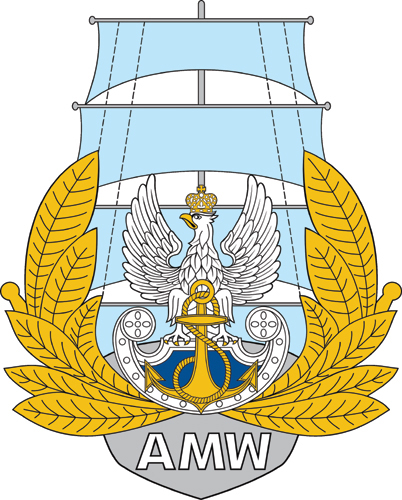 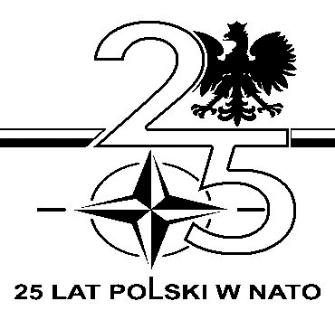 Akademia Marynarki Wojennej im. Bohaterów Westerplatteul. inż. Śmidowicza 6981-127 GDYNIAwww.amw.gdynia.plZAMAWIAJĄCY:Akademia Marynarki Wojennej im. Bohaterów Westerplatteul. inż. Śmidowicza 6981-127 GDYNIAwww.amw.gdynia.plZAMAWIAJĄCY:Akademia Marynarki Wojennej im. Bohaterów Westerplatteul. inż. Śmidowicza 6981-127 GDYNIAwww.amw.gdynia.plZAMAWIAJĄCY:Akademia Marynarki Wojennej im. Bohaterów Westerplatteul. inż. Śmidowicza 6981-127 GDYNIAwww.amw.gdynia.plZAPRASZA DO ZŁOŻENIA OFERTY W POSTĘPOWANIU„Wykonanie dokumentacji projektowo-kosztorysowej na remont z przebudową
 i termomodernizacją budynku 507” na terenie Akademii Marynarki Wojennej im. Bohaterów Westerplatte, przy ul. Śmidowicza 69, 81-127 Gdynia, wraz z uzyskaniem prawomocnego pozwolenia na budowę
TRYB UDZIELENIA ZAMÓWIENIA: tryb podstawowy bez negocjacji art. 275 pkt.1Podstawa prawna: Ustawa z dnia 11.09.2019 r. - Prawo zamówień publicznych(Dz. U. z 2023 r. poz. 1605, 1720)ZAPRASZA DO ZŁOŻENIA OFERTY W POSTĘPOWANIU„Wykonanie dokumentacji projektowo-kosztorysowej na remont z przebudową
 i termomodernizacją budynku 507” na terenie Akademii Marynarki Wojennej im. Bohaterów Westerplatte, przy ul. Śmidowicza 69, 81-127 Gdynia, wraz z uzyskaniem prawomocnego pozwolenia na budowę
TRYB UDZIELENIA ZAMÓWIENIA: tryb podstawowy bez negocjacji art. 275 pkt.1Podstawa prawna: Ustawa z dnia 11.09.2019 r. - Prawo zamówień publicznych(Dz. U. z 2023 r. poz. 1605, 1720)ZAPRASZA DO ZŁOŻENIA OFERTY W POSTĘPOWANIU„Wykonanie dokumentacji projektowo-kosztorysowej na remont z przebudową
 i termomodernizacją budynku 507” na terenie Akademii Marynarki Wojennej im. Bohaterów Westerplatte, przy ul. Śmidowicza 69, 81-127 Gdynia, wraz z uzyskaniem prawomocnego pozwolenia na budowę
TRYB UDZIELENIA ZAMÓWIENIA: tryb podstawowy bez negocjacji art. 275 pkt.1Podstawa prawna: Ustawa z dnia 11.09.2019 r. - Prawo zamówień publicznych(Dz. U. z 2023 r. poz. 1605, 1720)ZAPRASZA DO ZŁOŻENIA OFERTY W POSTĘPOWANIU„Wykonanie dokumentacji projektowo-kosztorysowej na remont z przebudową
 i termomodernizacją budynku 507” na terenie Akademii Marynarki Wojennej im. Bohaterów Westerplatte, przy ul. Śmidowicza 69, 81-127 Gdynia, wraz z uzyskaniem prawomocnego pozwolenia na budowę
TRYB UDZIELENIA ZAMÓWIENIA: tryb podstawowy bez negocjacji art. 275 pkt.1Podstawa prawna: Ustawa z dnia 11.09.2019 r. - Prawo zamówień publicznych(Dz. U. z 2023 r. poz. 1605, 1720)                                                                                                      ZATWIERDZAMRektor-Komendant                                                                          kontradmirał prof. dr hab. Tomasz SZUBRYCHT           dnia  …… …………….. 2024 r.Opracowała: Sekcja Zamówień Publicznych                                                                                                      ZATWIERDZAMRektor-Komendant                                                                          kontradmirał prof. dr hab. Tomasz SZUBRYCHT           dnia  …… …………….. 2024 r.Opracowała: Sekcja Zamówień Publicznych                                                                                                      ZATWIERDZAMRektor-Komendant                                                                          kontradmirał prof. dr hab. Tomasz SZUBRYCHT           dnia  …… …………….. 2024 r.Opracowała: Sekcja Zamówień Publicznych                                                                                                      ZATWIERDZAMRektor-Komendant                                                                          kontradmirał prof. dr hab. Tomasz SZUBRYCHT           dnia  …… …………….. 2024 r.Opracowała: Sekcja Zamówień PublicznychROZDZIAŁ 1Nazwa oraz adres Zamawiającego, numer telefonu, adres poczty elektronicznej oraz strony internetowej prowadzonego postępowaniaNazwa oraz adres Zamawiającego, numer telefonu, adres poczty elektronicznej oraz strony internetowej prowadzonego postępowaniaNazwa:Nazwa:Akademia Marynarki Wojennej im. Bohaterów Westerplatte Adres:Adres:ul. inż. Śmidowicza 6981 – 127 GDYNIANumer telefonu:Numer telefonu:261262537Godziny urzędowania:Godziny urzędowania:od godz. 7.30 do godz. 15.30NIP:NIP:586-010-46-93REGON:REGON:190064136Adres poczty elektronicznej:Adres poczty elektronicznej:przetargi@amw.gdynia.pl Adres strony internetowej:Adres strony internetowej prowadzonego postępowaniaAdres strony internetowej:Adres strony internetowej prowadzonego postępowaniawww.amw.gdynia.plplatforma zakupowahttps://platformazakupowa.pl/Wykonawca zamierzający wziąć udział w postępowaniu o udzielenie zamówienia publicznego, zobowiązany jest posiadać konto na platformie zakupowej.Zarejestrowanie i utrzymanie konta na platformie zakupowej oraz korzystanie z platformy jest bezpłatne. platforma zakupowahttps://platformazakupowa.pl/Wykonawca zamierzający wziąć udział w postępowaniu o udzielenie zamówienia publicznego, zobowiązany jest posiadać konto na platformie zakupowej.Zarejestrowanie i utrzymanie konta na platformie zakupowej oraz korzystanie z platformy jest bezpłatne. platforma zakupowahttps://platformazakupowa.pl/Wykonawca zamierzający wziąć udział w postępowaniu o udzielenie zamówienia publicznego, zobowiązany jest posiadać konto na platformie zakupowej.Zarejestrowanie i utrzymanie konta na platformie zakupowej oraz korzystanie z platformy jest bezpłatne. platforma zakupowahttps://platformazakupowa.pl/ROZDZIAŁ 4Informacja, czy Zamawiający przewiduje wybór najkorzystniejszej oferty 
z możliwością prowadzenia negocjacjiROZDZIAŁ 5Opis przedmiotu zamówieniaROZDZIAŁ 6Termin wykonania zamówieniaROZDZIAŁ 7Projektowane postanowienia umowy w sprawie zamówienia publicznego, które zostaną wprowadzone do treści tej umowyROZDZIAŁ 8Informacja o środkach komunikacji elektronicznej, przy użyciu, których Zamawiający będzie komunikował się z Wykonawcami, oraz informacje 
o wymaganiach technicznych i organizacyjnych sporządzania, wysyłania 
i odbierania korespondencji elektronicznejROZDZIAŁ 9Informacja o sposobie komunikowania się Zamawiającego z Wykonawcami w inny sposób niż przy użyciu środków komunikacji elektronicznej 
w przypadku zaistnienia jednej z sytuacji określonych w art. 65 ust. 1, art. 66 i art. 69ROZDZIAŁ 10Wskazanie osób uprawnionych do komunikowania się z WykonawcamiSekcja Zamówień PublicznychAnna PARASIŃSKA, Beata ŁASZCZEWSKA-ADAMCZAK, Rafał FUDALA, Sabina REDASekcja Zamówień PublicznychAnna PARASIŃSKA, Beata ŁASZCZEWSKA-ADAMCZAK, Rafał FUDALA, Sabina REDASekcja Zamówień PublicznychAnna PARASIŃSKA, Beata ŁASZCZEWSKA-ADAMCZAK, Rafał FUDALA, Sabina REDAROZDZIAŁ 11Termin związania ofertąROZDZIAŁ 12Opis sposobu przygotowania ofertyROZDZIAŁ 13Sposób oraz termin składania ofertROZDZIAŁ 14Termin otwarcia ofertROZDZIAŁ 15Podstawy wykluczeniaROZDZIAŁ 16Sposób obliczenia cenyROZDZIAŁ 17Opis kryteriów oceny ofert, wraz z podaniem wag tych kryteriów, i sposobu ocenyLp.KryteriumZnaczenie kryterium (%)Liczba możliwych 
do uzyskania punktów1.Cena (C)60do 60 punktów2.Termin realizacji (T)20do 20 punktów3.Okres aktualizacji kosztorysów (O)20do 20 punktówROZDZIAŁ 18Informacje o formalnościach, jakie muszą zostać dopełnione po wyborze oferty w celu zawarcia umowy w sprawie zamówienia publicznegoROZDZIAŁ 19Pouczenie o środkach ochrony prawnej przysługujących WykonawcyROZDZIAŁ 20Informacje o warunkach udziału w postępowaniu, jeżeli Zamawiający je przewidujeROZDZIAŁ 21Informacje o podmiotowych środkach dowodowych, jeżeli Zamawiający będzie wymagał ich złożeniaROZDZIAŁ 22Opis części zamówienia, jeżeli Zamawiający dopuszcza składanie ofert częściowychROZDZIAŁ 23Liczba części zamówienia, na którą Wykonawca może złożyć ofertę, lub maksymalna liczbę części, na które zamówienie może zostać udzielone temu samemu Wykonawcy, oraz kryteria lub zasady, mające zastosowanie do ustalenia, które części zamówienia zostaną udzielone jednemu Wykonawcy, w przypadku wyboru jego oferty w większej niż maksymalna liczbie częściROZDZIAŁ 24Informacje dotyczące ofert wariantowych, w tym informacje o sposobie przedstawiania ofert wariantowych oraz minimalne warunki, jakim muszą odpowiadać oferty wariantowe, jeżeli Zamawiający wymaga lub dopuszcza ich składanieROZDZIAŁ 25Wymagania w zakresie zatrudnienia na podstawie stosunku pracy, 
w okolicznościach, o których mowa w art. 95ROZDZIAŁ 26Wymagania w zakresie zatrudnienia osób, o których mowa w art. 96 ust. 2 pkt 2, jeżeli Zamawiający przewiduje takie wymaganiaROZDZIAŁ 27Informacje o zastrzeżeniu możliwości ubiegania się o udzielenie zamówienia wyłącznie przez wykonawców, o których mowa w art. 94, jeżeli Zamawiający przewiduje takie wymaganiaROZDZIAŁ 28Wymagania dotyczące wadium, w tym jego kwotę, jeżeli Zamawiający przewiduje obowiązek wniesienia wadiumROZDZIAŁ 29Informacje o przewidywanych zamówieniach, o których mowa w art. 214 ust. 1 pkt 7 i 8, jeżeli Zamawiający przewiduje udzielenie takich zamówieńROZDZIAŁ 30Informacje dotyczące przeprowadzenia przez Wykonawcę wizji lokalnej lub sprawdzenia przez niego dokumentów niezbędnych do realizacji zamówienia, o których mowa w art. 131 ust. 2 ustawy Prawo zamówień publicznych, jeżeli Zamawiający przewiduje możliwość albo wymaga złożenia oferty po odbyciu wizji lokalnej lub sprawdzeniu tych dokumentówROZDZIAŁ 31Informacje dotyczące walut obcych, w jakich mogą być prowadzone rozliczenia między Zamawiającym a wykonawcą, jeżeli Zamawiający przewiduje rozliczenia w walutach obcychROZDZIAŁ 32Informacje dotyczące zwrotu kosztów udziału w postępowaniu, jeżeli Zamawiający przewiduje ich zwrotROZDZIAŁ 33Informację o obowiązku osobistego wykonania przez Wykonawcę kluczowych zadań, jeżeli Zamawiający dokonuje takiego zastrzeżenia zgodnie z art. 60 i art. 121 ustawy Prawo zamówień publicznychROZDZIAŁ 34Maksymalna liczba wykonawców, z którymi Zamawiający zawrze umowę ramową, jeżeli Zamawiający przewiduje zawarcie umowy ramowejROZDZIAŁ 35Informacja o przewidywanym wyborze najkorzystniejszej oferty 
z zastosowaniem aukcji elektronicznej wraz z informacjami, o których mowa w art. 230 ustawy Prawo zamówień publicznych, jeżeli Zamawiający przewiduje aukcję elektronicznąROZDZIAŁ 36Wymóg lub możliwość złożenia ofert w postaci katalogów elektronicznych lub dołączenia katalogów elektronicznych do oferty, w sytuacji określonej w art. 93 ustawy Prawo zamówień publicznychROZDZIAŁ 37Informacje dotyczące zabezpieczenia należytego wykonania umowy, jeżeli Zamawiający je przewidujeROZDZIAŁ 38Klauzula informacyjna z art. 13 RODO do zastosowania przez Zamawiających w celu związanym z postępowaniem o udzielenie zamówienia publicznegoROZDZIAŁ 39ZałącznikiNazwa ......................................................................Adres ......................................................................Lp.Nazwa i adres wykonanego zadaniaNazwa zleceniodawcy na  rzecz którego zostały wykonane dokumentacje projektowe(adres, telefon kontaktowy, adres e-mail)TerminRealizacji(od ÷ do)miesiąc/rokWartośćzamówienia(brutto)Sposób realizacji robót (zasób własny/ podmiot trzeci- w tym przypadku podać nazwę, adres, tel. Podmiotu)1.1.Nazwa realizacji:……………………………2.adres: ………………………………3.Zakres prac przy realizacji obiektu – opis:……………….Nazwa:……………Adres:……………telefon kontaktowy:……………Termin wykonania(od-do)…-…miesiąc/rok………Brutto………2.1.Nazwa inwestycji:……………………………2.adres: ………………………………3.Zakres prac przy realizacji obiektu – opis:……………….Nazwa:……………Adres:……………telefon kontaktowy:……………Termin wykonania(od-do)…-…miesiąc/rok…………Brutto………3.1.Nazwa inwestycji:……………………………2.adres: ………………………………3.Zakres prac przy realizacji obiektu – opis:……………….Nazwa:……………Adres:……………telefon kontaktowy:……………Termin wykonania(od-do)…-…miesiąc/rok…………Brutto……..Lp.RodzajspecjalnościImię 
i NazwiskoDoświadczenie zawodowe(w latach /miesiącachod ÷ do)Zgodnie z załącznikami nr ………oraz załącznikiem nr ……….Opis posiadanych kwalifikacji(rodzaj i nr uprawnień budowlanych, data ich wydania, nazwa organu wydającego)Informacja o podstawie do dysponowania tą osobąprzez Wykonawcę(w przypadku udostępnieniapodać nazwę podmiotu)1.osoba o uprawnieniach
w specjalności architektonicznej do sporządzania projektów 
w zakresie rozwiązań architektonicznych bez ograniczeń………..W latach/ miesiącachod-do………lat/..…msc………..Osoba będąca w dyspozycji Wykonawcy)Osoba udostępniona przez inny podmiot, tj.: ……….…………………..2.osoba o uprawnieniach 
w specjalności konstrukcyjno-budowlanej do sporządzania projektów w zakresie rozwiązań konstrukcyjnych bez ograniczeń……..W latach/ miesiącachod-do………lat/..…msc…….Osoba będąca w dyspozycji Wykonawcy)Osoba udostępniona przez inny podmiot, tj.: ……….…………………..3.osoba o uprawnieniach budowlanych w specjalności instalacyjnej w zakresie instalacji elektrycznych w zakresie sieci, instalacji 
i urządzeń elektrycznych
i elektroenergetycznych………..W latach/ miesiącachod-do………lat/..…msc……….Osoba będąca w dyspozycji Wykonawcy)Osoba udostępniona przez inny podmiot, tj.: ……….…………………..4. osoba o uprawnieniach budowlanych w specjalności instalacyjnej w zakresie instalacji sanitarnych w zakresie sieci, instalacji i urządzeń cieplnych, wentylacyjnych, gazowych, wodociągowych i kanalizacyjnych………..W latach/ miesiącachod-do………lat/..…msc……….Osoba będąca w dyspozycji Wykonawcy)Osoba udostępniona przez inny podmiot, tj.: ……….…………………..